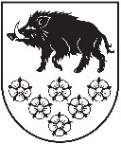 LATVIJAS REPUBLIKAKANDAVAS NOVADA DOMEDārza iela 6, Kandava, Kandavas novads, LV – 3120, reģ. Nr.90000050886,Tālrunis 631 82028, fakss 631 82027, e-pasts: dome@kandava.lvDOMES SĒDES  PROTOKOLSKandavā2019.gada 28.martā    			                                              	         Nr.3Sēde sasaukta  		plkst.13.00Sēdi atklāj   			plkst. 13.02Sēdi vada   		           I.Priede, domes priekšsēdētāja                                                                                   Sēdi protokolē 	           A.Dundure, kancelejas vadītājaSēdē piedalās 	       	E.Bariss, R.Bērziņš, G.Birkenšteins, G.Cīrule,S.Ezeriņa,  13 deputāti                           R.Fabjančiks, I.Freiberga,  G.Indriksons,                                                I.Lasis, I.Priede, D.Puga, D.Rozenfelds, S.Zvirgzdiņa Sēdē nepiedalās		A.Lasis ( attaisnotu iemeslu dēļ)2  deputāti			K.Ševčuks ( attaisnotu iemeslu dēļ)Sēdē piedalās pašvaldības administrācijas darbinieki, pieaicinātās personas: E.Dude, domes izpilddirektors, D.Rudēvica, Finanšu nodaļas vadītāja, J.Mazitāns, Juridiskās un personāla nodaļas vadītājs,  S.Bērziņa, Nekustamo īpašumu nodaļas vadītāja, S.Haferberga, Attīstības un plānošanas novada vadītāja, I.Ķevica, vecākā lietvede, D.Gudriķe, Sabiedrisko attiecību nodaļas speciāliste, E.Zeltzaķe, Juridiskās un personāla nodaļas juriste, K.Lukšane, Kandavas novada Būvvaldes vadītāja p.i., I. Grunte, Kultūras un sporta pārvaldes vadītāja,  R.Rozentāls, Kandavas novada Kultūras un sporta pārvaldes vadītājas vietnieks, I.Leitarts, domes PA „Kandavas novada sociālais dienests” direktors M.Jēce, Cēres pagasta pārvaldes vadītāja, Dz.Jansone, Matkules pagasta pārvaldes vadītāja, R.Diduha, Zemītes pagasta pārvaldes vadītāja, D.Priede, Vānes pagasta pārvaldes vadītāja, J.Kālis, Zantes pagasta pārvaldes vadītājs, E.Muižniece, Kandavas novada Izglītības pārvaldes metodiķe, K.Elksnīte, Kandavas novada Zantes pamatskolas direktore, A.Švāne, Zantes ģimenes krīzes centra direktore, Z.Zeltzaķe, Kandavas novada bāriņtiesas priekšsēdētājas vietniece, Dz.Rušmanis, SIA “Kandavas komunālie pakalpojumi” valdes loceklis, I.Saliņa, SIA “Kandavas komunālie pakalpojumi” Finanšu daļas vadītāja, L.Trēde, laikraksta “Neatkarīgās Tukuma Ziņas” žurnāliste, Ē.Zaporožecs, SIA “AAS “Piejūra”” pagaidu valdes loceklis, I.Valtenberga, SIA “AAS “Piejūra”” Sēdes vadītāja I.Priede informē  par to, ka darba kārtībā iekļauti 34 jautājumi un 2 papildjautājumi:1.Par Kandavas novada domes  saistošo noteikumu Nr. 6 “ Grozījumi Kandavas novada domes 2019.gada 28.februāra saistošajos noteikumos Nr. 3 “2019.gada pamatbudžets un speciālais budžets” apstiprināšanu un 2. Par Kandavas internātvidusskolas nolikuma grozījumu apstiprināšanu.Vēl sēdes vadītāja lūdz atbalstīt 21.§  jautājuma- par nekustamā īpašuma nodokļa parāda piedziņu bezstrīda kārtībā no Intara Pētersona svītrošanu no darba kārtības,  jo pirmā iemaksa ir veikta. Vēl deputātiem tiek piedāvāts kā pirmo jautājumu izskatīt par situāciju SIA “Atkritumu apsaimniekošanas sabiedrība “Piejūra””, jo uz sēdi ir ieradies SIA “AAS “Piejūra”” pagaidu valdes loceklis Ē.Zaporožecs.Pamatojoties uz  augstāk minēto un likuma “Par pašvaldībām” 31.pantu,  Dome, atklāti balsojot: PAR –  12 ( E.Bariss, R.Bērziņš, G.Birkenšteins, G.Cīrule, S.Ezeriņa,  R.Fabjančiks, I.Freiberga, G.Indriksons, I.Lasis, I.Priede, D.Puga, D.Rozenfelds),PRET –  0 , ATTURAS – 0 , NOLEMJ: 1. Apstiprināt izmaiņas darba kārtībā, iekļaujot 2 papildjautājumus, svītrojot vienu jautājumu no darba kārtības, kā arī mainot jautājumu izskatīšanas secību.2. Apstiprināt domes sēdes darba kārtību ar  35 jautājumiem.Deputāte S.Zvirgzdiņa domes sēdē piedalās no plkst. 13.07DARBA KĀRTĪBA1.Par SIA “Atkritumu apsaimniekošanas sabiedrība “Piejūra”” esošo situāciju un  pieejamo pakalpojumu nodrošināšanu 2. Par Kandavas novada domes saistošo noteikumu Nr.5  “Decentralizēto kanalizācijas pakalpojumu sniegšana un uzskaites kārtība Kandavas novadā” apstiprināšanu3. Par Kandavas novada domes  saistošo noteikumu Nr. 6 “ Grozījumi Kandavas novada domes 2019.gada 28.februāra saistošajos noteikumos Nr. 3 “2019.gada pamatbudžets un speciālais budžets” apstiprināšanu4. Par Kandavas novada domes iekšējo noteikumu “Par atļaujas izsniegšanu publisku pasākumu rīkošanai” apstiprināšanu 5. Par grozījumiem 2011.gada 26.maija Kandavas novada domes amatu sarakstā6. Par grozījumiem 2018.gada 26.aprīļa Kandavas novada pašvaldības amatpersonu un darbinieku atlīdzības nolikumā7. Par Kandavas internātvidusskolas nosaukuma maiņu8. Par Kandavas internātvidusskolas nolikuma grozījumu apstiprināšanu9.Par Kandavas novada Izglītības pārvaldes pakļautībā esošo izglītības iestāžu maksas pakalpojumu cenrāža grozījumu apstiprināšanu10. Kandavas novada bāriņtiesas 2018.gada pārskats11. Par domes delegācijas komandējumu uz Antāliju ( Turcija)12.Par nekustamā īpašuma dzīvokļa „Birzītes”-2, Zemītes pagasts, Kandavas novads atsavināšanu 13. Par nekustamā īpašuma dzīvokļa Lielā iela 26-6, Kandava, Kandavas novads atsavināšanu 14. Par nekustamā īpašuma nodokļa parāda piedziņu bezstrīda kārtībā no [..]15. Par nekustamā īpašuma nodokļa parāda piedziņu bezstrīda kārtībā no [..]16. Par nekustamā īpašuma nodokļa parāda piedziņu bezstrīda kārtībā no [..]17. Par nekustamā īpašuma nodokļa parāda piedziņu bezstrīda kārtībā no [..]18. Par nekustamā īpašuma nodokļa parāda piedziņu bezstrīda kārtībā no [..]19. Par nekustamā īpašuma nodokļa parāda piedziņu bezstrīda kārtībā no [..]20. Par nekustamā īpašuma nodokļa parāda piedziņu bezstrīda kārtībā no [..]21. Par nekustamā īpašuma nodokļa parāda piedziņu bezstrīda kārtībā no [..]22. Par  domes pastāvīgo komiteju sēžu laiku pārcelšanu aprīļa mēnesī23. Par grozījumu 2019.gada 28.februāra domes sēdes (protokols Nr.2 12.§ ) lēmumā “Par projekta “Pakalpojumu infrastruktūras attīstība deinstitucionalizācijas plāna īstenošanai Kandavas novadā” pieteikuma iesniegšanu”” apstiprināšanu24. Par nekustamā īpašuma nodokļa atvieglojumiem25. Par siltumenerģijas  apgādes pakalpojumu tarifu Kandavas novadā26.Par nodibinājuma “Zantes ģimenes atbalsta centrs” iesniegumu turpmākai telpu izmantošanai27. Par sociālo dzīvojamo telpu izīrēšanu28. Par pašvaldības dzīvokļa Apiņu ielā 6-6, Kandava, Kandavas novads izīrēšanu [..]29. Par pašvaldības dzīvokļa “Podiņi” – 22, Zemīte, Zemītes pagasts, Kandavas novads izīrēšanu [..]30.Par līguma noslēgšanu ar SIA „Kandavas komunālie pakalpojumi” par decentralizēto kanalizācijas sistēmu reģistra izveidi, uzturēšanu un decentralizēto kanalizācijas sistēmu apsaimniekošanas līgumu31. Par grozījumiem Kandavas novada domes 2016.gada 28.aprīļa  sēdes lēmumā ( protokols Nr.6  4.§)  „Par pašvaldības uzdevuma – Kandavas novada kapsētu un Kandavas pilsētas kapličas apsaimniekošanu un uzturēšanu - deleģēšanu SIA “Kandavas komunālie pakalpojumi””32. Par nekustamo īpašumu “Runči”, Kandavas pagasts, Kandavas novadsInformatīvie jautājumi:33. Par Kandavas novada Kultūras un sporta pārvaldes ieņēmumiem un izdevumiem 2019.gada 1.ceturksnī34. Par Kandavas multifunkcionālā jaunatnes iniciatīvu centra “Nagla” darbību35.Domes priekšsēdētājas I.Priedes, vietnieces G.Cīrules  un izpilddirektora E.Dudes pārskats par paveikto marta  mēnesī1.§Par SIA “Atkritumu apsaimniekošanas sabiedrība “Piejūra”” esošo situāciju un  pieejamo pakalpojumu nodrošināšanuZiņo: I.Priede, Ē.ZaporožecsPašvaldību (Jūrmalas pilsētas dome, Talsu novada dome, Tukuma novada dome, Kandavas novada dome, Engures novada dome, Dundagas novada dome, Jaunpils novada dome, Mērsraga novada dome, Rojas novada dome) kapitāla daļu turētāja pārstāvji SIA “AAS Piejūra” (turpmāk – Sabiedrība), ārkārtas sapulcēs 2019. gada 6. un 12. martā izskatot Sabiedrības valdes pārskatu par 2018. gada finanšu darbību, Sabiedrības valdes plānu un priekšlikumus uzņēmuma maksātspējas uzlabošanai, iepazīstoties ar AS “Swedbank” sniegto informāciju, uzklausot neatkarīgā revidenta – SIA “Auditorfirma Inspekcija” viedokli un iepazīstoties ar Tukuma novada domes speciālistu izlases kārtā veikto Sabiedrības iepirkumu un finanšu dokumentu pārbaudi ir konstatējuši faktus, kas norāda uz Sabiedrības valdes nesaimniecisku un, iespējams, prettiesisku rīcību, neapzinātu vai apzinātu bezdarbību un iespējamiem normatīvo aktu pārkāpumiem. Ar dalībnieku sapulces lēmumu par Sabiedrības pagaidu valdes locekli 2019. gada 12. martā ir iecelts Ēriks Zaporožecs, kura galvenais darba uzdevums ir nodrošināt nepārtrauktu sadzīves atkritumu pakalpojuma sniegšanu, organizēt Sabiedrības iekšējās revīzijas veikšanu, 2018. gada pārskata sagatavošanu un 2019. gada budžeta izvērtēšanu, kā arī regulāru kapitāla daļu turētāju (dalībnieku) informēšanu par situāciju uzņēmumā. Ar 2019.gada 21. martu, SIA “AAS “Piejūra”” sāk strādāt jauni struktūrvienību vadītāji, kuriem ir doti uzdevumi un noteikti pienākumi. Uzņēmums sadarbojas ar regulatoru un banku, lai Sabiedrisko pakalpojumu regulēšanas komisijai varētu tikt iesniegts sadzīves atkritumu apglabāšanas tarifa projekts. Tiek veikta arī analīze, lai uzlabotu sniegto pakalpojumu kvalitāti un optimizāciju. Finansiālu problēmu uzņēmumam nav, visas tekošās izmaksas tiek segtas ( informācija no SIA “AAS “Piejūra”” mājas lapas)Pagaidu valdes loceklis Ē.Zaporožecs informē sekojošo:1. Man tiešais pienākums panākt esošajā situācijā uzņēmuma darbības nepārtrauktību, veikt iekšējo auditu un meklēt risinājumus uzņēmuma  darbības stabilizēšanai, jo 2018.gada pārskatu sagatavojot, ir redzams, ka uzņēmums beidzis ar 390 tūkstoši EUR zaudējumu. Izrādās, ka zaudējumu pamatā ir nenomaksāts dabas resursu nodoklis ( ap 220 tūkstoši EUR), parāds par līzingiem, ir noslēgti nepareizi līgumi par transporta īri, apgrozībā nepalaisti ap 6000 jauni konteineri. Tas viss nesaimnieciskas  darbības rezultātā. 2. Steidzamības kārtībā man uzdots atrisināts trīs pozīcijas: nodrošināt tehnikas pakalpojumu izpildi, jautājums ar banku par kredīta apmaksu ( jānodrošina maksājumi vēl par 2018.gadu, nerunājot par 2019.gadu) un panākt vienošanos ar Sabiedrisko pakalpojumu regulatoru par tarifa pārskatīšanu. 27.martā pašvaldību vadītājus, kā kapitāldaļu turētājus,  informēju par to, kā tiks šie uzdevumi  komplicēti risināti ( grafiki, struktūras, procedūras  utt.).3.  Darbības rezultātā jāpanāk uzņēmuma 7% rentabilitāte, kā tas tika plānots pie uzņēmuma dibināšanas, bet uz šo brīdi ir  mīnuss 14,9%. Šis ir pašvaldību uzņēmums un nav domāts strādāt ar peļņu, bet lai nodrošinātu atkritumu apsaimniekošanas pakalpojumus. Tā politika “trekna dzīvošana” uz šo brīdi ir apturēta. 4. Par tarifiem. Tarifs tiks pacelts. Piem. konteiners ar apjomu  140 l no 1,80 EUR  uz 2,40 EUR; 180 l no 2,31 EUR uz 3,08 EUR utt.,  kopā  17,13 EUR/t.  Salīdzinot ar vidējo tarifu Latvijā, tas ir 17,57 EUR/ t.5. Esmu iepazinies ar reālo situāciju Kandavā, jo man interesē privātais sektors, daudzdzīvokļu mājas, komercsektors , kā arī  konteineru izvietojums un to skaits, izmēri utt. Līdz šim Piejūrai nebija izstrādāta metodoloģija, cik konteineri uz attiecīgo apdzīvoto vietu atkritumu savākšanai  nepieciešami.  D.Rozenfelds: Kā tas varēja notiks, ja regulāri brauca valdes locekle un mūs par visu informēja? Izrādās, ka tā nebija patiesība.Ē.Zaporožecs: Ir pārkāptas robežas. Jau saprotot, ka ir problēmas, nebija drosmes par tām runāt. Risinājumus var atrast, ja pie tiem strādā. Esmu secinājis, ka situācija nav radusies nejauši, bet veidojusies apzināti. Otrs faktors. Aizmuguriski tika “perināti” citi plāni. Par to pārliecinājos pēc sižeta raidījumā “Nekā personīga”. Konkrēti. Kāpēc tāds skaits tukšu, jaunu konteineru stāv un tie netiek izmantoti ( ap 6000 gab.)?  Kāpēc ½ gada laikā nav nomainīti 4500 konteineru, par kuriem pārmaksāts 20 tūkstoši EUR?R.Bērziņš: Vai netiks prasīts pašvaldībām dotēt, lai izietu no esošās situācijas?Ē.Zaporožecs: Nē. Būs grafiks par tarifa apstiprināšanu ( atkritumu noglabāšanai sakarā ar dabas resursa nodokļa celšanos) un kredītlīnijas atvēršanu ikmēneša izdevumu segšanai.  Situācijas stabilizēšanai jau esam atraduši 140 tūkstoši EUR. R.Bērziņš: Vai bija  mums izdevīgāk pāriet no Eco Baltia Vide uz Piejūru?Ē.Zaporožecs: Atšķirības var redzēt tikai tie, kas pārzina sistēmu. Atkritumu nozarē ir vairāki posmi: to savākšana, transportēšana, šķirošana un pārstrādāšana, kā arī “zaļais punkts”, kurš dala dabas resursa nodokli saviem meitas uzņēmumiem.  Eco Baltijai ir šis “zaļais jumts”.  Piejūra ir pašvaldības uzņēmums. Līdz ar to netiek pielietots vienlīdzības princips.I.Priede: Ar nākošo gadu obligāta būs bioloģisko atkritumu savākšana.Ē.Zaporožecs: Jā. Runājot par atkritumu konteineriem, 4000 gab. būs jāatdod, bet 2000 gab. paturēsim, no kuriem daļa tiks izmantota pasākumu nodrošināšanai,  otra daļa bioloģisko atkritumu savākšanai kā maiņas konteineri, jo tos savāc, vietā atstājot citu. Bioloģisko masu nedrīkst pārvadāt ar sadzīves atkritumu savākšanas transportu. I.Priede: Akcionāru sapulcē nolēma, ka būs revīzijas komisija, kuras sastāvā būs pārstāvji no Tukuma, Talsiem un Jūrmalas. Revīzija jāveic, lai varētu prasīt atbildību no atbrīvotās valdes.E.Bariss: Vai uzņēmums šādā situācijā nav nonācis tāpēc, ka atskaites pašvaldībām tika sniegtas tikai 1 reizi gadā? Pašvaldību SIA sniedz pārskatus reizi ceturksnī. Ē.Zaporožecs: Tas ir iekšējās kārtības noteikumos. Lai akcionāri nosaka, cik bieži vēlas dzirdēt ziņojumus. I.Priede:  Sanāksmes jau bija, bet mēs, kā pašvaldības pārstāvji, tikām maldināti. Ē.Zaporožecs šobrīd strādā uz pilnvarojuma līgumu, bet tas nav noslēgts uz 5 gadiem, kā sižetā tika minēts.G.Cīrule: Mums ir noteikumi par kapitālsabiedrībām un tajā ir noteikts, cik bieži jāsniedz atskaite par darbību. 2.§Par Kandavas novada domes saistošo noteikumu Nr.5  “Decentralizēto kanalizācijas pakalpojumu sniegšana un uzskaites kārtība Kandavas novadā” apstiprināšanuZiņo: E.BarissŪdenssaimniecības pakalpojumu likuma 6.panta ceturtās daļas 5.punkts nosaka, ka pašvaldības dome izdod saistošos noteikumus, kuros paredz decentralizēto kanalizācijas pakalpojumu sniegšanas un uzskaites kārtību.2017.gada 27.jūnija Ministru kabineta noteikumi Nr.384 “Noteikumi par decentralizēto kanalizācijas sistēmu apsaimniekošanu un reģistrēšanu” 6.punkts nosaka pašvaldības kompetenci saistošo noteikumu izdošanā attiecībā uz decentralizēto kanalizācijas sistēmu apsaimniekošanu un reģistrēšanu.Izstrādāto Kandavas novada domes saistošo noteikumu Nr.5 “Decentralizēto kanalizācijas pakalpojumu sniegšanas un uzskaites kārtība Kandavas novadā” projekta  mērķis ir organizēt decentralizēto kanalizācijas pakalpojumu sniegšanu iedzīvotājiem, noteikt decentralizētajās kanalizācijas sistēmās uzkrāto notekūdeņu un nosēdumu apsaimniekošanas (attīrīšanas, savākšanas, transportēšanas), uzraudzības un kontroles prasības, lai aizsargātu cilvēku dzīvību un veselību, nodrošinātu vides aizsardzību un dabas resursu ilgtspējīgu izmantošanu, nodrošināt normatīvajos aktos noteikto notekūdeņu attīrīšanas un savākšanas prasību ievērošanu Kandavas novada administratīvajā teritorijā.	Pamatojoties uz Ūdenssaimniecības pakalpojumu likuma 6.panta ceturtās daļas 5.punktu un piekto daļu, 2017.gada 27.jūnija Ministru kabineta noteikumi Nr.384 “Noteikumi par decentralizēto kanalizācijas sistēmu apsaimniekošanu un reģistrēšanu” 6.punktu un likuma “Par pašvaldībām” 41.panta pirmās daļas 1.punktu,Dome, atklāti balsojot: PAR – 13 ( E.Bariss, R.Bērziņš, G.Birkenšteins, G.Cīrule, S.Ezeriņa,  R.Fabjančiks, I.Freiberga, G.Indriksons, I.Lasis, I.Priede, D.Puga, D.Rozenfelds,  S.Zvirgzdiņa),PRET –  0 , ATTURAS – 0 , NOLEMJ: 1. Apstiprināt Kandavas novada domes saistošos noteikumus Nr.5 “Decentralizēto kanalizācijas pakalpojumu sniegšana un uzskaites kārtība Kandavas novadā”.2. Nosūtīt Kandavas novada domes saistošos noteikumus Nr. 5 “Decentralizēto kanalizācijas pakalpojumu sniegšana un uzskaites kārtība Kandavas novadā” Vides aizsardzības un reģionālās attīstības ministrijai elektroniskā veidā atzinuma sniegšanai.3. Noteikt, ka Kandavas novada domes saistošie noteikumi Nr.5 “Decentralizēto kanalizācijas pakalpojumu sniegšana un uzskaites kārtība Kandavas novadā” stājas spēkā pēc publikācijas pašvaldības informatīvajā izdevumā „Kandavas Novada Vēstnesis”, ko veic pēc pozitīva atzinuma saņemšanas no Vides aizsardzības un reģionālās attīstības ministrijas un publikācijas pašvaldības mājas lapā www.kandava.lv. 3.§Par Kandavas novada domes saistošo noteikumu Nr.6 “Grozījumi Kandavas novada domes 2019. gada 28.februāra saistošajos noteikumos Nr.3 “2019.gada pamatbudžets un speciālais budžets” apstiprināšanuZiņo: E.Dude, D.RudēvicaDebatēs piedalās: E.Bariss, R.Bērziņš, G.Indriksons, D.RozenfeldsPamatojoties uz likuma “Par pašvaldībām” 21.panta pirmās daļas 2.punktu un 46.pantu,Dome, atklāti balsojot: PAR – 13 ( E.Bariss, R.Bērziņš, G.Birkenšteins, G.Cīrule, S.Ezeriņa,  R.Fabjančiks, I.Freiberga, G.Indriksons, I.Lasis, I.Priede, D.Puga, D.Rozenfelds,  S.Zvirgzdiņa),PRET –  0 , ATTURAS –  0, NOLEMJ: Apstiprināt Kandavas novada domes saistošos noteikumus Nr.6 “Grozījumi Kandavas novada domes 2019.gada 28.februāra saistošajos noteikumos Nr. 3 “2019.gada pamatbudžets un speciālais budžets”.( SN Nr.6 pielikumā mājas lapā vietnē pašvaldība- budžets)4.§Par Kandavas novada domes iekšējo noteikumu „Par atļaujas izsniegšanu publisku pasākumu rīkošanai”   apstiprināšanu Ziņo: J. MazitānsDebatēs piedalās: R.Fabjančiks, D.Puga, G.Cīrule, I.Freiberga, S.Zvirgzdiņa, S.EzeriņaPublisku izklaides un svētku pasākumu drošības likuma 5.panta pirmā daļa nosaka, ka lai pieteiktu publisku pasākumu un saņemtu atļauju tā rīkošanai, pasākuma organizators pašvaldībai, kuras administratīvajā teritorijā paredzēts šo pasākumu rīkot, ne vēlāk kā 15 dienas pirms plānotā publiskā pasākuma norises sākuma iesniedz iesniegumu atbilstoši šā likuma 6.panta prasībām.Sagatavotie Kandavas novada domes iekšējie noteikumi „Par atļaujas izsniegšanu publisku pasākumu rīkošanai” (turpmāk - Noteikumi) nosaka kārtību, kādā tiek izskatīti un izvērtēti fizisko un juridisko personu, kuras piesaka publisku pasākumu, iesniegumi, kādā izsniedz atļauju publisko pasākumu rīkošanai Kandavas novada pašvaldības administratīvajā teritorijā. Noteikumu mērķis ir nodrošināt spēkā esošo normatīvo aktu prasību izpildi publisko pasākumu rīkošanā Kandavas novada pašvaldības administratīvajā teritorijā un izsniegt atļauju publisku pasākumu organizēšanai. Uz domes sēdi iesniegts sekojošs lēmuma projekts:“1. Apstiprināt Kandavas novada domes iekšējos noteikumus „Par atļaujas izsniegšanu publisku pasākumu rīkošanai”. 2. Noteikt, ka Kandavas novada domes iekšējos noteikumi „Par atļaujas izsniegšanu publisku pasākumu rīkošanai” stājas spēkā 2019. gada 1.aprīlī.”Pamatojoties uz deputātu pausto atšķirīgo viedokli  par pasākuma izvērtēšanu vai tas ir publisks vai privāts, līgumu slēgšanu par kārtības un drošības nodrošināšanu, atkritumu apsaimniekošanu, apdrošināšanu un to, ka noteikumos daudzas normas pārrakstītas no likuma, Dome, atklāti balsojot: PAR –  6 ( R.Bērziņš, G.Birkenšteins, R.Fabjančiks,  G.Indriksons, I.Priede, D.Rozenfelds), PRET – 0  , ATTURAS – 7 ,( E.Bariss, G.Cīrule, S.Ezeriņa, I.Freiberga, I.Lasis, D.Puga, S.Zvirgzdiņa),Lēmums par  Kandavas novada domes iekšējo noteikumu „Par atļaujas izsniegšanu publisku pasākumu rīkošanai” apstiprināšanu nav pieņemts.5.§Par grozījumiem 2011.gada 26.maija Kandavas novada domes amatu sarakstā Ziņo: J.MazitānsValsts un pašvaldību institūciju amatpersonu un darbinieku atlīdzības likums 5.panta pirmajā daļā noteikts, ka pašvaldības domes deputātu mēnešalga nedrīkst pārsniegt bāzes mēnešalgas apmēru (4. panta otrā daļa), kam piemērots šāds koeficients:1) pašvaldības domes priekšsēdētājam — līdz 3,64;2) pašvaldības domes priekšsēdētāja vietniekam — līdz 3,2.Savukārt minētā panta otrajā daļā noteikts, ka pašvaldības dome reglamentē šā panta pirmajā daļā minētās mēnešalgas noteikšanas kārtību un apmēru, nepārsniedzot šā panta pirmajā daļā norādītos ierobežojumus. Ja šā panta pirmās daļas 2., 3. un 4.punktā minētā amatpersona neieņem algotu amatu pašvaldības domē, tās mēnešalgu nosaka proporcionāli nostrādātajam laikam.2019. gadā bāzes mēnešalgas apmērs ir Centrālās statistikas pārvaldes oficiālajā statistikas paziņojumā publicētais valstī strādājošo 2017. gada mēneša vidējās darba samaksas apmērs (926 euro).2018.gada 31.decembrī ir izbeigtas darba tiesiskās attiecības ar abiem Kandavas novada domes darba aizsardzības speciālistiem un sākot ar 2019.gada 2.janvāri tiek saņemts ārpakalpojums par darba aizsardzības speciālista nodrošināšanu. Līdz ar ko, no amatu saraksta ir svītrojamas darba aizsardzības speciālista amata vietas. Saskaņā ar Valsts un pašvaldību institūciju amatpersonu un darbinieku atlīdzības likuma 4.panta pirmo daļu, 7.panta pirmo, otro un ceturto daļu un 3.pielikumu, Ministru kabineta 2017.gada 23.maija noteikumiem Nr.264 “Noteikumi par Profesiju klasifikatoru, profesijai atbilstošiem pamatuzdevumiem un kvalifikācijas pamatprasībām”, Ministru kabineta 2010.gada 30.novembra noteikumiem Nr.1075 “Valsts un pašvaldību institūciju amatu katalogs”, kā arī pārskatot un izvērtējot esošos Saimniecības nodaļas amatus, amatu pienākumus un to pārdali ir nepieciešams veikt grozījumus 2011.gada 26.maija Kandavas novada domes amatu sarakstā.Pamatojoties uz likuma „Par pašvaldībām” 41.panta pirmās daļas, 2.punktu,Dome, atklāti balsojot: PAR –  13 ( E.Bariss, R.Bērziņš, G.Birkenšteins, G.Cīrule, S.Ezeriņa,  R.Fabjančiks, I.Freiberga, G.Indriksons, I.Lasis, I.Priede, D.Puga, D.Rozenfelds, S.Zvirgzdiņa),PRET –   0, ATTURAS –  0, NOLEMJ: 1. Apstiprināt Kandavas novada domes 2011.gada 26.maija amatu sarakstu ar grozījumiem.2. Noteikt, ka Kandavas novada domes 2011.gada 26.maija amatu saraksta grozījumi stājas spēkā 2019.gada 1.aprīlī. 6.§Par grozījumiem  2018.gada 26.aprīļa Kandavas novada pašvaldības amatpersonu un darbinieku atlīdzības nolikumāZiņo:J.Mazitāns2018.gada 26.aprīļa Kandavas novada domes sēdē apstiprināts “Kandavas novada pašvaldības amatpersonu un darbinieku atlīdzības nolikums” (protokols Nr. 6  7.§) (turpmāk- Nolikums). 2019.gada 1.janvārī stājās spēkā vairāki grozījumi Valsts un pašvaldību institūciju amatpersonu un darbinieku atlīdzības likumā. Vadoties no iepriekš minētā Nolikumā nepieciešams veikt nelielus redakcionālus labojumus, kā arī precizēt un definēt atsevišķus Nolikuma punktus. Pamatojoties uz likuma „Par pašvaldībām” 41.panta pirmās daļas 2.punktu,Dome, atklāti balsojot: PAR –  13 ( E.Bariss, R.Bērziņš, G.Birkenšteins, G.Cīrule, S.Ezeriņa,  R.Fabjančiks, I.Freiberga, G.Indriksons, I.Lasis, I.Priede, D.Puga, D.Rozenfelds, S.Zvirgzdiņa),PRET – 0 , ATTURAS –  0, NOLEMJ: 1.Apstiprināt grozījumus  2018.gada 26.aprīļa Kandavas novada pašvaldības amatpersonu un darbinieku atlīdzības nolikumā.2. Noteikt, ka 2018.gada 26.aprīļa Kandavas novada pašvaldības amatpersonu un darbinieku atlīdzības nolikuma grozījumi stājas spēkā 2019. gada 1.aprīlī.7.§Par Kandavas internātvidusskolas nosaukuma maiņuZiņo: I.PriedeDebatēs piedalās: E.Lavrinoviča, D.Rozenfelds, I.Lasis, D.Puga,  G.Indriksons, I.Freiberga, S.Ezeriņa Kandavas novada domē 2019.gada 18.martā reģistrēts ( reģ.Nr. 3-12-2/ 596 ) Kandavas novada Izglītības pārvaldes vadītājas J.Šnikvaldes iesniegums ar lūgumu apstiprināt Kandavas internātvidusskolas ( turpmāk – Internātskola) nosaukumu jaunā redakcijā. Lai nodrošinātu Izglītības likuma pārejas noteikumu 60. punkta, kas noteic, ka grozījumi šā likuma 17. panta trešās daļas 1., 2., 12. un 13. punktā attiecībā uz vārda “internātskolas” izslēgšanu stājas spēkā 2019. gada 1. augustā, izpildi, nepieciešams veikt Kandavas novada pašvaldības padotībā esošās iestādes “Kandavas internātvidusskola” nosaukuma maiņu.Uz domes sēdi iesniegts lēmuma projekts, kurā internātskolas jaunais nosaukums būtu “Kandavas vidusskola”.Internātskolas direktore E.Lavrinoviča aicina deputātus balsot par nosaukumu “Kandavas vidusskola”, jo šādu nosaukumu atbalsta arī skolas kolektīvs.Deputāts D.Rozenfelds uzskata, ka tas būtu dīvaini, ka Kandavā būs divas vidusskolas, tāpēc  ierosina skolu nosaukt par “Kandavas Reģionālā vidusskola”. “Reģionālā”  jau arī nozīmē to, ka skolā mācās bērni no dažādām vietām.   Deputāte I.Freiberga atgādina, kā pēc diviem gadiem būs Kandavas pamatskola un tad nebūšot divas vidusskolas.Deputāti atgādina, ka komiteju sēdē 21.03.2019.  ir pieminēts arī  nosaukums “Kandavas novada Iespēju vidusskola”, par kuru arī izcēlās debates.Deputāte S.Ezeriņa ierosina šodien atlikt lēmumu pieņemšanu uz nākošo domes sēdi, ja reiz ir tik atšķirīgi viedokļi. Internātskolas direktore aicina tomēr neatlikt lēmuma pieņemšanu, jo saskaņošana ar visām institūcijām nenotiek ātri un termiņi ir jāņem vērā.Sēdes vadītāja I.Priede aicina balsot vispirms par iesniegto lēmuma projektu  ar nosaukumu “Kandavas vidusskola” un pēc tam par D.Rozenfelda ierosināto  “Kandavas Reģionālā vidusskola”.	Ņemot vērā iepriekš minēto, par  skolas nosaukumu “Kandavas vidusskola” nobalso –  2 ( E.Bariss, I.Freiberga). Līdz ar to sēdes vadītāja aicina balsot par skolas nosaukumu “Kandavas reģionālā vidusskola”.Pamatojoties uz likuma “Par pašvaldībām” 14. panta pirmās daļas 1. punktu, Dome, atklāti balsojot: PAR – 9  (  R.Bērziņš, G.Birkenšteins, G.Cīrule, S.Ezeriņa,  R.Fabjančiks, G.Indriksons, I.Priede, D.Rozenfelds, S.Zvirgzdiņa),PRET – 0  , ATTURAS –  2,  ( I.Lasis, D.Puga)NEBALSO – 2, ( E.Bariss, I.Freiberga, jo nobalsoja par pirmo variantu)NOLEMJ: 1. Mainīt Kandavas novada pašvaldības padotībā esošās iestādes “Kandavas internātvidusskola” ,reģ. Nr. 4313900352, adrese Talsu iela 18A, Kandava, Kandavas novads, LV-3120 uz nosaukumu  “Kandavas Reģionālā  vidusskola” no 2019. gada 1. augusta.2. Uzdot Kandavas internātvidusskolas direktorei Elitai Lavrinovičai izstrādāt atbilstošu Izglītības iestādes Nolikumu un informēt Izglītības iestāžu reģistru par izglītības iestādes nosaukuma maiņu.8.§Par Kandavas  internātvidusskolas nolikuma  grozījumu apstiprināšanuZiņo:  I.PriedeKandavas novada domē 2019.gada 22.martā reģistrēts ( reģ.Nr. 3-12-1/ 65 ) Kandavas novada Izglītības pārvaldes vadītājas J.Šnikvaldes iesniegums ar lūgumu apstiprināt  Kandavas internātvidusskolas nolikuma grozījumus, kuri izstrādāti sakarā ar iestādes nosaukuma maiņu.Kandavas internātvidusskolai nosaukums tiek mainīts saskaņā ar Kandavas novada domes sēdē 2019.gada 28.martā pieņemto lēmumu ( protokols Nr.3  6.§).Kandavas internātvidusskolas nolikums apstiprināts domes sēdē 30.01.2014. (protokols Nr.2 25.§),  ar grozījumiem domes sēdēs 29.12.2014. (protokols Nr.17 26.§). 31.03.2016. ( protokols Nr.4 8.§)  un  25.01.2018. ( protokols Nr.1 32.§).Pamatojoties uz likuma “Par pašvaldībām” 21.panta pirmās daļas 8.punktu,Dome, atklāti balsojot: PAR –   10 ( R.Bērziņš, G.Birkenšteins, G.Cīrule, S.Ezeriņa,  R.Fabjančiks, I.Freiberga, G.Indriksons, I.Priede,  D.Rozenfelds, S.Zvirgzdiņa),PRET –  0 , ATTURAS –   3,  ( E.Bariss, I.Lasis, D.Puga)NOLEMJ: 1. Apstiprināt Kandavas internātvidusskolas nolikuma grozījumus.2. Noteikt, ka Kandavas internātvidusskolas nolikuma grozījumi stājas spēkā 2019.gada 1.augustā.9.§Par Kandavas novada Izglītības pārvaldes pakļautībā esošo izglītības iestāžu maksas pakalpojumu cenrāža grozījumu apstiprināšanuZiņo: I.PriedeDebatēs piedalās: R.Bērziņš, I.Lasis, R.Fabjančiks, D.Puga, E.Lavrinoviča, J.MazitānsKandavas novada domē 2019.gada 18.martā reģistrēts ( reģ.Nr. 3-12-2/ 596 ) Kandavas novada Izglītības pārvaldes vadītājas J.Šnikvaldes iesniegums ar lūgumu apstiprināt grozījumus Kandavas internātvidusskolas sniegto maksas pakalpojumu cenrādī.  Kandavas novada Izglītības pārvaldes pakļautībā esošo izglītības iestāžu maksas pakalpojumu cenrādis apstiprināts Kandavas novada domes sēdē  2014.gada 27.martā  (protokols Nr.5  10.§)  ar grozījumiem domes sēdēs:  2014.gada 29.maijā ( protokols Nr.8   11.§); 2014.gada 28.augustā ( protokols Nr.11  7.§); 2014.gada 30.oktobrī( protokols Nr.15  10.§); 2015.gada 26.februārī ( protokols Nr.3  15.§); 2015.gada 24.septembrī (protokols Nr.15  13.§); 2016.gada 28.janvārī (protokols Nr.2   11.§); 2016.gada 31.martā (protokols Nr.4  7.§); 2016.gada 29.septembrī (protokols Nr.13  13.§); 2016.gada 24.novembrī  (protokols Nr.16  16.§);  2017.gada 28.septembrī (protokols Nr.15  9.§);  2018.gada 25.janvārī (protokols Nr.1  57.§) un  2018.gada 27.septembrī ( protokols Nr.15  16.§) ( turpmāk – Cenrādis).Cenrāža grozījumi izstrādāti saskaņā ar to, ka tiek grozīta Kandavas internātvidusskolas izglītojamo no 1.-9.klasei uzturēšanās maksa Kandavas internātvidusskolas internātā vienam izglītojamam mēnesī un tiek papildināts ar Kandavas K.Mīlenbaha vidusskolas 10. – 12.klašu izglītojamo uzturēšanās maksu Kandavas internātvidusskolas internātā, kā arī citās administratīvās teritorijās deklarētajiem 10.-12. klašu izglītojamajiem uzturēšanās maksa.Pamatojoties uz likuma “Par pašvaldībām” 21.panta pirmās daļas 27.punktu, deputātu, Kandavas internātvidusskolas direktores E.Lavrinovičas  debatēs pausto viedokli un deputāta I.Laša ierosinājumu atlikt lēmuma pieņemšanu, Dome, atklāti balsojot: PAR –  13 ( E.Bariss, R.Bērziņš, G.Birkenšteins, G.Cīrule, S.Ezeriņa,  R.Fabjančiks, I.Freiberga, G.Indriksons, I.Lasis, I.Priede, D.Puga, D.Rozenfelds, S.Zvirgzdiņa),PRET –  0 , ATTURAS – 0 , NOLEMJ: Atlikt jautājuma par  Kandavas novada Izglītības pārvaldes pakļautībā esošo izglītības iestāžu maksas pakalpojumu cenrāža grozījumu apstiprināšanu uz nākošajām komiteju sēdēm aprīlī. 10.§Kandavas novada bāriņtiesas 2018.gada pārskatsZiņo: D.RozenfeldsKandavas novada domē 2019.gada 12.martā iesniegts ( reģ. Nr. 3-12-2/ 556) Kandavas novada bāriņtiesas priekšsēdētājas J.Vicinskas 2018.gada pārskats.Pamatojoties uz likuma “Par pašvaldībām” 15.panta pirmās daļas 23. punktu un Bāriņtiesas likuma 5.panta ceturto daļu,Dome, atklāti balsojot: PAR –  13 ( E.Bariss, R.Bērziņš, G.Birkenšteins, G.Cīrule, S.Ezeriņa,  R.Fabjančiks, I.Freiberga, G.Indriksons, I.Lasis, I.Priede, D.Puga, D.Rozenfelds, S.Zvirgzdiņa),PRET –  0 , ATTURAS – 0 , NOLEMJ: Apstiprināt  Kandavas novada bāriņtiesas priekšsēdētājas J.Vicinskas pārskatu par darbu 2018.gadā. 11.§Par domes delegācijas komandējumu uz Antāliju ( Turcija)Ziņo: G.CīruleKandavas novada domē 2019.gada 13.martā reģistrēts ( reģ.Nr. 3-12-2/ 560 ) uzaicinājums domes priekšsēdētājai Ingai Priedei un Kandavas novada Kultūras un sporta pārvaldes reklāmas menedžerei/ lietvedei  Annijai Rudzītei piedalīties nozīmīgā  veselības, sporta un tūrisma  attīstības kongresā.“Hestourex 2019”, lai prezentētu iespējamos tūrisma piedāvājumus Kandavas novadā. Prezentācijā, ko interesantu var piedāvāt  Kandavas novadā, tiks minētas pastaigu taka Čužu purvā un Abavas senlejā un  iespējas spēlēt diskgolfu  Pūzurgravā.Komandējuma laiks 03.04.2019. līdz 10.04.2019., apmaksātie izdevumi par aviobiļetēm un naktsmītnēm ( viesnīca).Pamatojoties uz  Ministru kabineta 2010.gada 12.oktobra  noteikumu Nr. 969 “Kārtība, kādā atlīdzināmi ar komandējumiem saistītie izdevumi” 14.punktu ( komandējuma dienas nauda 35 EUR dienā) un  Kandavas novada domes 2010. gada 26.augusta noteikumu “Noteikumi par Kandavas novada domes nodarbināto komandējumiem un darba braucieniem” 3., 13.1. un 22.punktu, Dome, atklāti balsojot: PAR –  12 ( E.Bariss, R.Bērziņš, G.Birkenšteins, G.Cīrule, S.Ezeriņa,  R.Fabjančiks, I.Freiberga, G.Indriksons, I.Lasis,  D.Puga, D.Rozenfelds, S.Zvirgzdiņa),PRET –  0 , ATTURAS – 0 , NEBALSO- 1, ( I.Priede, atb. likumam “Par interešu konflikta novēršanu valsts amatpersonu darbībā” )NOLEMJ: 1.Nosūtīt komandējumā uz Antāliju ( Turcija)  no 2019.gada 3.aprīļa līdz 2019.gada 10.aprīlim domes priekšsēdētāju Ingu Priedi un Kandavas novada Kultūras un sporta pārvaldes reklāmas menedžeri/ lietvedi Anniju Rudzīti.2. Izmaksāt Ingai Priedei un Annijai Rudzītei komandējuma dienas naudu par laika periodu 03.04.2019. – 10.04.2019.3. A.Rudzītei iesniegt domē līdz 2019.gada 16.aprīlim atskaiti par komandējumu uz  Antāliju ( Turcija)12.§Par nekustamā īpašuma dzīvokļa „Birzītes”-2, Zemītes pagasts, Kandavas novads atsavināšanuZiņo:  I.PriedeDebatēs piedalās: E.Bariss, D.Rudēvica, E.Dude, J.Mazitāns[..]Pamatojoties uz augstāk minēto, likumu „Par pašvaldībām” 14.panta pirmās daļas 2.punktu un 21. panta pirmās daļas 17.punktu, Publiskas personas mantas atsavināšanas likuma 3. panta pirmās daļas 2. punktu, 4. panta otro daļu, 4. panta ceturtās daļas 5.punktu, 5. panta pirmo un piekto daļu, 9. panta otro daļu, 36. panta trešo daļu, 37. panta pirmās daļas 4.punktu un 45. pantu un Finanšu, plānošanas un novada attīstības komitejas sēdē 21.03.2019. pieņemto lēmumu, Dome, atklāti balsojot: PAR –  9 ( E.Bariss, R.Bērziņš, G.Cīrule, I.Freiberga, G.Indriksons, I.Lasis, I.Priede,  D.Rozenfelds, S.Zvirgzdiņa),PRET –  0 , ATTURAS –  3, ( S.Ezeriņa, R.Fabjančiks, D.Puga)NEBALSO – 1, ( G.Birkenšteins, izgājis no sēdes zāles)NOLEMJ: 1.Atļaut atsavināt Kandavas novada domes īpašumu dzīvokli, kas atrodas „Birzītes”-2, Zemītes pagastā, Kandavas novadā (kadastra numurs 9094 900 0061). 2.Uzdot Kandavas novada domes pašvaldības īpašumu atsavināšanas un dzīvojamo māju privatizācijas komisijai organizēt nekustamā īpašuma – dzīvokļa, kas atrodas „Birzītes”-2, Zemītes pagastā, Kandavas novadā (kadastra numurs 9094 900 0061) pārdošanu saskaņā ar Publiskas personas mantas atsavināšanas likuma 45. pantu.3.Noteikt nekustamā īpašuma – dzīvokļa, kas atrodas „Birzītes”-2, Zemītes pagastā, Kandavas novadā (kadastra numurs 9094 900 0061) atsavināšanas veidu-  nomaksu ar termiņu līdz trīs gadiem, avanss 10 procentu apmērā no iepriekšējā atsavināšanas paziņojumā norādītās pirkuma maksas, kā arī par atlikto maksājumu pircējs maksā sešus procentus gadā no vēl nesamaksātās pirkuma maksas daļas un par pirkuma līgumā noteikto maksājumu termiņu kavējumiem - nokavējuma procentus 0,1 procenta apmērā no kavētās maksājuma summas par katru kavējuma dienu. 4.Noteikt, ka nekustamā īpašuma- dzīvokļa, kas atrodas „Birzītes”-2, Zemītes pagastā, Kandavas novadā (kadastra numurs 9094 900 0061) pārdošanas cena ir 2681 EUR ( divi tūkstoši seši simti astoņdesmit viens  eiro un 00 eiro centi).13.§Par nekustamā īpašuma dzīvokļa Lielā iela 26-6, Kandava, Kandavas novads atsavināšanuZiņo: I.Priede[..]Pamatojoties uz augstāk minēto, likumu „Par pašvaldībām” 14.panta pirmās daļas 2.punktu un 21. panta pirmās daļas 17.punktu, Publiskas personas mantas atsavināšanas likuma 3. panta pirmās daļas 2. punktu, 4. panta otro daļu, 4. panta ceturtās daļas 5.punktu, 5. panta pirmo un piekto daļu, 9. panta otro daļu, 36. panta trešo daļu, 37. panta pirmās daļas 4.punktu un 45. pantu, Dome, atklāti balsojot: PAR –  13 ( E.Bariss, R.Bērziņš, G.Birkenšteins, G.Cīrule, S.Ezeriņa,  R.Fabjančiks, I.Freiberga, G.Indriksons, I.Lasis, I.Priede, D.Puga, D.Rozenfelds,  S.Zvirgzdiņa),PRET –  0 , ATTURAS –  0, NOLEMJ: 1.Atļaut atsavināt Kandavas novada domes īpašumu dzīvokli, kas atrodas Lielā iela 26-6, Kandavā, Kandavas novadā (kadastra numurs 9011 900 0862). 2.Uzdot Kandavas novada domes pašvaldības īpašumu atsavināšanas un dzīvojamo māju privatizācijas komisijai organizēt nekustamā īpašuma – dzīvokļa, kas atrodas Lielā iela 26-6, Kandavā, Kandavas novadā (kadastra numurs 9011 900 0862) pārdošanu saskaņā ar Publiskas personas mantas atsavināšanas likuma 45. pantu.3.Noteikt nekustamā īpašuma – dzīvokļa, kas atrodas Lielā iela 26-6, Kandavā, Kandavas novadā (kadastra numurs 9011 900 0862) atsavināšanas veidu-  nomaksu ar termiņu līdz trīs gadiem, avanss 10 procentu apmērā no iepriekšējā atsavināšanas paziņojumā norādītās pirkuma maksas, kā arī par atlikto maksājumu pircējs maksā sešus procentus gadā no vēl nesamaksātās pirkuma maksas daļas un par pirkuma līgumā noteikto maksājumu termiņu kavējumiem - nokavējuma procentus 0,1 procenta apmērā no kavētās maksājuma summas par katru kavējuma dienu. 4.Noteikt, ka nekustamā īpašuma- dzīvokļa, kas atrodas Lielā iela 26-6, Kandavā, Kandavas novadā (kadastra numurs 9011 900 0862) pārdošanas cena ir 1900,00 EUR (viens tūkstotis deviņi simti eiro 00 eiro centi).14.§Par nekustamā īpašuma nodokļa parāda piedziņu bezstrīda kārtībā no [..]Ziņo: I.Priede[..]Pamatojoties uz likuma „Par nekustamā īpašuma nodokli”, 2.pantu, 6.pantu un 9.panta pirmo un otro punktu un likuma „Par nodokļiem un nodevām” 15.panta pirmās daļas 2.punktu, 18.panta 11.punktu, 26.panta pirmo daļu un ceturtās daļas 2.punktu, 29.panta otro daļu, ka arī saskaņā ar Administratīvā procesa likuma 358.panta trešo daļu, 359.panta pirmās daļas 1.un 3.punktu, 360.panta pirmo daļu, 361.panta pirmo daļu,Dome, atklāti balsojot: PAR –  13 ( E.Bariss, R.Bērziņš, G.Birkenšteins, G.Cīrule, S.Ezeriņa,  R.Fabjančiks, I.Freiberga, G.Indriksons, I.Lasis, I.Priede, D.Puga, D.Rozenfelds,  S.Zvirgzdiņa),PRET –  0 , ATTURAS –  0, NOLEMJ: 1. Lietu nodot Zemgales apgabaltiesas 116.iecirkņa zvērinātam tiesu izpildītājam Andželai Vaitovskai, Pils iela 14, Tukums, LV-3101, nekustamā īpašuma nodokļa parāda piedziņai bezstrīda kārtībā no [..] par kopējo parāda summu 35,56 euro (trīsdesmit pieci eiro un 56 centi) apmērā, tajā skaitā 7,23 euro (septiņi eiro un 23 centi) ir nokavējuma nauda.2. Piedziņu vērst likuma „Par nodokļiem un nodevām” 26.panta ceturtajā daļā noteiktajā kārtībā.3.  Lūgt zvērinātam tiesu izpildītājam no 2019.gada 28.martu līdz lēmuma izpildei, saskaņā ar likuma „Par nodokļiem un nodevām” 29. panta otro daļu, aprēķināt nokavējuma naudu no laikā nenomaksātā pamatparāda 0,05 procentus par katru nokavēto dienu. 15.§Par nekustamā īpašuma nodokļa parāda piedziņu bezstrīda kārtībā no [..]Ziņo: I.Priede[..]Pamatojoties uz likuma „Par nekustamā īpašuma nodokli”, 2.pantu, 6.pantu un 9.panta pirmo un otro punktu un likuma „Par nodokļiem un nodevām” 15.panta pirmās daļas 2.punktu, 18.panta 11.punktu, 26.panta pirmo daļu un ceturtās daļas 2.punktu, 29.panta otro daļu, ka arī saskaņā ar Administratīvā procesa likuma 358.panta trešo daļu, 359.panta pirmās daļas 1.un 3.punktu, 360.panta pirmo daļu, 361.panta pirmo daļu, Dome, atklāti balsojot: PAR –  13 ( E.Bariss, R.Bērziņš, G.Birkenšteins, G.Cīrule, S.Ezeriņa,  R.Fabjančiks, I.Freiberga, G.Indriksons, I.Lasis, I.Priede, D.Puga, D.Rozenfelds,  S.Zvirgzdiņa),PRET –  0 , ATTURAS –  0, NOLEMJ: 1. Lietu nodot Zemgales apgabaltiesas 116.iecirkņa zvērinātam tiesu izpildītājam Andželai Vaitovskai, Pils iela 14, Tukums, LV-3101, nekustamā īpašuma nodokļa parāda piedziņai bezstrīda kārtībā no [..] par kopējo parāda summu 36,69 euro (trīsdesmit seši eiro un 69 centi) apmērā, tajā skaitā 8,69 euro (astoņi eiro un 69 centi) ir nokavējuma nauda.2. Piedziņu vērst likuma „Par nodokļiem un nodevām” 26.panta ceturtajā daļā noteiktajā kārtībā. 3.  Lūgt zvērinātam tiesu izpildītājam no 2019.gada 28.martu līdz lēmuma izpildei, saskaņā ar likuma „Par nodokļiem un nodevām” 29. panta otro daļu, aprēķināt nokavējuma naudu no laikā nenomaksātā pamatparāda 0,05 procentus par katru nokavēto dienu. 16.§Par nekustamā īpašuma nodokļa parāda piedziņu bezstrīda kārtībā no [..]Ziņo: I.Priede[..]Pamatojoties uz likuma „Par nekustamā īpašuma nodokli”, 2.pantu, 6.pantu un 9.panta pirmo un otro punktu un likuma „Par nodokļiem un nodevām” 15.panta pirmās daļas 2.punktu, 18.panta 11.punktu, 26.panta pirmo daļu un ceturtās daļas 2.punktu, 29.panta otro daļu, ka arī saskaņā ar Administratīvā procesa likuma 358.panta trešo daļu, 359.panta pirmās daļas 1.un 3.punktu, 360.panta pirmo daļu, 361.panta pirmo daļu, Dome, atklāti balsojot: PAR –  13 ( E.Bariss, R.Bērziņš, G.Birkenšteins, G.Cīrule, S.Ezeriņa,  R.Fabjančiks, I.Freiberga, G.Indriksons, I.Lasis, I.Priede, D.Puga, D.Rozenfelds,  S.Zvirgzdiņa),PRET –  0 , ATTURAS –  0, NOLEMJ: 1. Lietu nodot Zemgales apgabaltiesas 116.iecirkņa zvērinātam tiesu izpildītājam Andželai Vaitovskai, Pils iela 14, Tukums, LV-3101, nekustamā īpašuma nodokļa parāda piedziņai bezstrīda kārtībā no [..] par kopējo parāda summu 47,61 euro (četrdesmit septiņi eiro un 61 centi) apmērā, tajā skaitā 12,57 euro (divpadsmit eiro un 57 centi) ir nokavējuma nauda.2. Piedziņu vērst likuma „Par nodokļiem un nodevām” 26.panta ceturtajā daļā noteiktajā kārtībā.3.  Lūgt zvērinātam tiesu izpildītājam no 2019.gada 28.martu līdz lēmuma izpildei, saskaņā ar likuma „Par nodokļiem un nodevām” 29. panta otro daļu, aprēķināt nokavējuma naudu no laikā nenomaksātā pamatparāda 0,05 procentus par katru nokavēto dienu. 17.§Par nekustamā īpašuma nodokļa parāda piedziņu bezstrīda kārtībā no [..]Ziņo: I.Priede[..]Pamatojoties uz likuma „Par nekustamā īpašuma nodokli”, 2.pantu, 6.pantu un 9.panta pirmo un otro punktu un likuma „Par nodokļiem un nodevām” 15.panta pirmās daļas 2.punktu, 18.panta 11.punktu, 26.panta pirmo daļu un ceturtās daļas 2.punktu, 29.panta otro daļu, ka arī saskaņā ar Administratīvā procesa likuma 358.panta trešo daļu, 359.panta pirmās daļas 1.un 3.punktu, 360.panta pirmo daļu, 361.panta pirmo daļu,Dome, atklāti balsojot: PAR –  13 ( E.Bariss, R.Bērziņš, G.Birkenšteins, G.Cīrule, S.Ezeriņa,  R.Fabjančiks, I.Freiberga, G.Indriksons, I.Lasis, I.Priede, D.Puga, D.Rozenfelds,  S.Zvirgzdiņa),PRET –  0 , ATTURAS –  0, NOLEMJ: 1. Lietu nodot Zemgales apgabaltiesas 116.iecirkņa zvērinātam tiesu izpildītājam Andželai Vaitovskai, Pils iela 14, Tukums, LV-3101, nekustamā īpašuma nodokļa parāda piedziņai bezstrīda kārtībā no  [..] par kopējo parāda summu 87,57 euro (astoņdesmit septiņi eiro un 57 centi) apmērā, tajā skaitā 31,23 euro (trīsdesmit viens eiro un 23 centi) ir nokavējuma nauda.2. Piedziņu vērst likuma „Par nodokļiem un nodevām” 26.panta ceturtajā daļā noteiktajā kārtībā.3.  Lūgt zvērinātam tiesu izpildītājam no 2019.gada 28.martu līdz lēmuma izpildei, saskaņā ar likuma „Par nodokļiem un nodevām” 29. panta otro daļu, aprēķināt nokavējuma naudu no laikā nenomaksātā pamatparāda 0,05 procentus par katru nokavēto dienu. 18.§Par nekustamā īpašuma nodokļa parāda piedziņu bezstrīda kārtībā no [..]Ziņo: I.Priede[..]Pamatojoties uz likuma „Par nekustamā īpašuma nodokli”, 2.pantu, 6.pantu un 9.panta pirmo un otro punktu un likuma „Par nodokļiem un nodevām” 15.panta pirmās daļas 2.punktu, 18.panta 11.punktu, 26.panta pirmo daļu un ceturtās daļas 2.punktu, 29.panta otro daļu, ka arī saskaņā ar Administratīvā procesa likuma 358.panta trešo daļu, 359.panta pirmās daļas 1.un 3.punktu, 360.panta pirmo daļu, 361.panta pirmo daļu, Dome, atklāti balsojot: PAR –  12 ( E.Bariss, R.Bērziņš, G.Birkenšteins, G.Cīrule,  R.Fabjančiks, I.Freiberga, G.Indriksons, I.Lasis, I.Priede, D.Puga, D.Rozenfelds,  S.Zvirgzdiņa),PRET –  0 , ATTURAS –  0, NEBALSO -1, ( S.Ezeriņa, atb.likumam “Par interešu konflikta novēršanu valsts amatpersonu darbībā”)NOLEMJ: 1. Lietu nodot Zemgales apgabaltiesas 116.iecirkņa zvērinātam tiesu izpildītājam Andželai Vaitovskai, Pils iela 14, Tukums, LV-3101, nekustamā īpašuma nodokļa parāda piedziņai bezstrīda kārtībā no [..] par kopējo parāda summu 79,53 euro (septiņdesmit deviņi eiro un 53 centi) apmērā, tajā skaitā 21,12 euro (divdesmit viens eiro un 12 centi) ir nokavējuma nauda.2. Piedziņu vērst likuma „Par nodokļiem un nodevām” 26.panta ceturtajā daļā noteiktajā kārtībā. 3. Lūgt zvērinātam tiesu izpildītājam no 2019.gada 28.marta līdz lēmuma izpildei, saskaņā ar likuma „Par nodokļiem un nodevām” 29. panta otro daļu, aprēķināt nokavējuma naudu no laikā nenomaksātā pamatparāda 0,05 procentus par katru nokavēto dienu. 19.§Par nekustamā īpašuma nodokļa parāda piedziņu bezstrīda kārtībā no [..]Ziņo: I.Priede[..]Pamatojoties uz likuma „Par nekustamā īpašuma nodokli”, 2.pantu, 6.pantu un 9.panta pirmo un otro punktu un likuma „Par nodokļiem un nodevām” 15.panta pirmās daļas 2.punktu, 18.panta 11.punktu, 26.panta pirmo daļu un ceturtās daļas 2.punktu, 29.panta otro daļu, ka arī saskaņā ar Administratīvā procesa likuma 358.panta trešo daļu, 359.panta pirmās daļas 1.un 3.punktu, 360.panta pirmo daļu, 361.panta pirmo daļu, Dome, atklāti balsojot: PAR –  13 ( E.Bariss, R.Bērziņš, G.Birkenšteins, G.Cīrule, S.Ezeriņa,  R.Fabjančiks, I.Freiberga, G.Indriksons, I.Lasis, I.Priede, D.Puga, D.Rozenfelds,  S.Zvirgzdiņa),PRET –  0 , ATTURAS –  0, NOLEMJ: 1. Lietu nodot Zemgales apgabaltiesas 116.iecirkņa zvērinātam tiesu izpildītājam Andželai Vaitovskai, Pils iela 14, Tukums, LV-3101, nekustamā īpašuma nodokļa parāda piedziņai bezstrīda kārtībā no  [..] par kopējo parāda summu 37,50 euro (trīsdesmit septiņi eiro un 50 centi) apmērā, tajā skaitā 12,50 euro (divpadsmit eiro un 50 centi) ir nokavējuma nauda 2. Piedziņu vērst likuma „Par nodokļiem un nodevām” 26.panta ceturtajā daļā noteiktajā kārtībā. 3.  Lūgt zvērinātam tiesu izpildītājam no 2019.gada 28.martu līdz lēmuma izpildei, saskaņā ar likuma „Par nodokļiem un nodevām” 29. panta otro daļu, aprēķināt nokavējuma naudu no laikā nenomaksātā pamatparāda 0,05 procentus par katru nokavēto dienu. 20.§Par nekustamā īpašuma nodokļa parāda piedziņu bezstrīda kārtībā no [..]Ziņo: I.Priede[..]Pamatojoties uz likuma „Par nekustamā īpašuma nodokli”, 2.pantu, 6.pantu un 9.panta pirmo un otro punktu un likuma „Par nodokļiem un nodevām” 15.panta pirmās daļas 2.punktu, 18.panta 11.punktu, 26.panta pirmo daļu un ceturtās daļas 2.punktu, 29.panta otro daļu, ka arī saskaņā ar Administratīvā procesa likuma 358.panta trešo daļu, 359.panta pirmās daļas 1.un 3.punktu, 360.panta pirmo daļu, 361.panta pirmo daļu, Dome, atklāti balsojot: PAR –  13 ( E.Bariss, R.Bērziņš, G.Birkenšteins, G.Cīrule, S.Ezeriņa,  R.Fabjančiks, I.Freiberga, G.Indriksons, I.Lasis, I.Priede, D.Puga, D.Rozenfelds,  S.Zvirgzdiņa),PRET –  0 , ATTURAS –  0, NOLEMJ: 1. Lietu nodot Rīgas apgabaltiesas 84.iecirkņa zvērinātam tiesu izpildītājam Ginteram Hmeļevskim, Tērbatas iela 53 - 4, Rīga, LV-1011, nekustamā īpašuma nodokļa parāda piedziņai bezstrīda kārtībā no [..] par kopējo parāda summu 38,83 euro (trīsdesmit astoņi eiro un 83 centi) apmērā, tajā skaitā 9,39 euro (deviņi eiro un 39 centi) ir nokavējuma nauda.2. Piedziņu vērst likuma „Par nodokļiem un nodevām” 26.panta ceturtajā daļā noteiktajā kārtībā. 3.  Lūgt zvērinātam tiesu izpildītājam no 2019.gada 28.martu līdz lēmuma izpildei, saskaņā ar likuma „Par nodokļiem un nodevām” 29. panta otro daļu, aprēķināt nokavējuma naudu no laikā nenomaksātā pamatparāda 0,05 procentus par katru nokavēto dienu. 21.§Par nekustamā īpašuma nodokļa parāda piedziņu bezstrīda kārtībā no [..]Ziņo: I.Priede[..]Pamatojoties uz likuma „Par nekustamā īpašuma nodokli”, 2.pantu, 6.pantu un 9.panta pirmo un otro punktu un likuma „Par nodokļiem un nodevām” 15.panta pirmās daļas 2.punktu, 18.panta 11.punktu, 26.panta pirmo daļu un ceturtās daļas 2.punktu, 29.panta otro daļu, ka arī saskaņā ar Administratīvā procesa likuma 358.panta trešo daļu, 359.panta pirmās daļas 1.un 3.punktu, 360.panta pirmo daļu, 361.panta pirmo daļu,Dome, atklāti balsojot: PAR –  13 ( E.Bariss, R.Bērziņš, G.Birkenšteins, G.Cīrule, S.Ezeriņa,  R.Fabjančiks, I.Freiberga, G.Indriksons, I.Lasis, I.Priede, D.Puga, D.Rozenfelds,  S.Zvirgzdiņa),PRET –  0 , ATTURAS –  0, NOLEMJ: 1. Lietu nodot Zemgales apgabaltiesas 116.iecirkņa zvērinātam tiesu izpildītājam Andželai Vaitovskai, Pils iela 14, Tukums, LV-3101, nekustamā īpašuma nodokļa parāda piedziņai bezstrīda kārtībā no [..] par kopējo nekustamo īpašumu nodokļa parādu kopsummu 795,85 euro (septiņi simti deviņdesmit pieci eiro 85 centi), no kuriem 297,10 euro (divi simti deviņdesmit septiņi eiro 10 centi) ir nokavējuma nauda. 2. Piedziņu vērst likuma „Par nodokļiem un nodevām” 26.panta ceturtajā daļā noteiktajā kārtībā.3.  Lūgt zvērinātam tiesu izpildītājam no 2019.gada 28.marta līdz lēmuma izpildei, saskaņā ar likuma „Par nodokļiem un nodevām” 29. panta otro daļu, aprēķināt nokavējuma naudu no laikā nenomaksātā pamatparāda 0,05 procentus par katru nokavēto dienu. 22.§Par domes pastāvīgo komiteju sēdes  laiku pārcelšanu aprīļa mēnesī Ziņo: I.PriedeAtbilstoši Kandavas novada domes 2009.gada 30.jūlija saistošo noteikumu Nr. 5 “Kandavas novada domes nolikums” 61.punktā noteiktajam,  domes pastāvīgo komiteju sēdes plānotas š.g. 18.aprīlī, tas būtu vienu dienu pirms  brīvdienas- Lielās Piektdienas.Domes administrācijai/ darbiniekiem  saskaņā ar 2018.gada 26.aprīļa  noteikumu “Kandavas novada pašvaldības amatpersonu un darbinieku atlīdzības nolikums” 88.3. punktu, “[..]  ir tiesības uz saīsinātu darba dienas ilgumu par divām stundām pirms svētku dienām”, tas būtu  darba dienas ilgums līdz plkst.15.00. Līdz ar to lietderīgi pārcelt domes pastāvīgo komiteju sēžu norisas laikus.  Pamatojoties uz augstāk minēto un “Par pašvaldībām” 21.panta pirmās daļas 27) punktu,Dome, atklāti balsojot: PAR –  13 ( E.Bariss, R.Bērziņš, G.Birkenšteins, G.Cīrule, S.Ezeriņa,  R.Fabjančiks, I.Freiberga, G.Indriksons, I.Lasis, I.Priede, D.Puga, D.Rozenfelds,  S.Zvirgzdiņa),PRET –  0 , ATTURAS –  0, NOLEMJ: 1. Noteikt, ka domes pastāvīgo komiteju sēdes tiek sasauktas š.g.18.aprīlī:	1.1. Vides aizsardzības un komunālo jautājumu komitejas sēde plkst.09.00;	1.2. Sociālo lietu un veselības aizsardzības komitejas sēde plkst.10.00;	1.3. Izglītības, kultūras un sporta komitejas sēde plkst.11.00;	1.4. Finanšu plānošanas un novada attīstības komitejas sēde plkst.13.0023.§Par grozījumu  2019.gada 28.februāra domes sēdes (protokols Nr. 2  12.§) lēmuma “Par projekta “Pakalpojumu infrastruktūras attīstība deinstitucionalizācijas plāna īstenošanai Kandavas novadā” pieteikuma iesniegšanu” apstiprināšanuZiņo: I.Priede, S.HaferbergaCentrālā finanšu un līgumu aģentūra ir izsludinājusi ierobežotu projektu iesniegumu atlasi Eiropas Savienības fondu darbības programmas “Izaugsme un nodarbinātība” 9.3.1. specifiskā atbalsta mērķa “Attīstīt pakalpojumu infrastruktūru bērnu aprūpei ģimeniskā vidē un personu ar invaliditāti neatkarīgai dzīvei un integrācijai sabiedrībā” 9.3.1.1.pasākuma “Pakalpojumu infrastruktūras attīstība deinstitucionalizācijas plānu īstenošanai” otrajā projektu iesniegumu atlases kārtā.Projekta ietvaros plānots iepirkt aprīkojumu rehabilitācijas pakalpojumu nodrošināšanai Kandavas novadā, kā arī veikt Kandavas novada Sociālā dienesta fizioterapijas kabineta kosmētisko remontu. Pamatojoties uz Centrālās finanšu un līgumu aģentūras 2018.gada 23.novembra vēstuli Nr. 39-2-60/14344 “Uzaicinājums iesniegt 9.3.1. specifiskā atbalsta mērķa 9.3.1.1.pasākuma “pakalpojumu infrastruktūras attīstība deinstitucionalizācijas plānu īstenošanai” projekta iesniegumu otrajā atlases kārtā”, 2016.gada 20.decembra Ministru kabineta noteikumiem Nr.871 “Darbības programmas “Izaugsme un nodarbinātība” 9.3.1.specifiskā atbalsta mērķa “attīstīt pakalpojumu infrastruktūru bērnu aprūpei ģimeniskā vidē un personu ar invaliditāti neatkarīgai dzīvei un integrācijai sabiedrībā” 9.3.1.1pasākuma “Pakalpojumu infrastruktūras attīstība deinstitucionalizācijas plānu īstenošanai” pirmās un otrās projektu iesniegumu atlases kārtas īstenošanas noteikumi” un likuma “Par pašvaldībām” 14.panta otrās daļas 6.punktu, 15.panta pirmās daļas 6.punktu, 2019.gada 28.februāra domes sēdē tika nolemts :“1. Uzdot Attīstības un plānošanas nodaļai izstrādāt un līdz 2019.gada 25.martam iesniegt projekta “Pakalpojumu infrastruktūras attīstība deinstitucionalizācijas plāna īstenošanai Kandavas novadā” pieteikumu Kohēzijas politikas fondu vadības informācijas sistēmā 2014.-2020.gadam (https://ep.esfondi.lv), 2. Apstiprināt projekta kopējās attiecināmās izmaksas 27 687,27 EUR apmērā, no kurām Eiropas Reģionālā attīstības fonda finansējums ir 23 534,18 EUR un Kandavas novada domes līdzfinansējums ir 4153,09 EUR.3. Projekta līdzfinansējumu nodrošināt no Kandavas novada domes 2019.gada budžeta.”Dome, atklāti balsojot: PAR –  13 ( E.Bariss, R.Bērziņš, G.Birkenšteins, G.Cīrule, S.Ezeriņa,  R.Fabjančiks, I.Freiberga, G.Indriksons, I.Lasis, I.Priede, D.Puga, D.Rozenfelds,  S.Zvirgzdiņa),PRET –  0 , ATTURAS –  0, NOLEMJ: Grozīt domes sēdes 2019.gada 28.februāra (protokols Nr.2 12.§) lēmuma “Par projekta “Pakalpojumu infrastruktūras attīstība deinstitucionalizācijas plāna īstenošanai Kandavas novadā ” pieteikuma iesniegšanu” 2.punktu,  izsakot to šādā redakcijā:“2. Apstiprināt projekta kopējās attiecināmās izmaksas 29 662,53 EUR apmērā, no kurām Eiropas Reģionālā attīstības fonda finansējums ir 23 534,18 EUR, valsts budžeta dotācija pašvaldībām 1334,81 EUR un Kandavas novada domes līdzfinansējums ir 4793,54 EUR.”24.§Par nekustamā īpašuma nodokļa atvieglojumiem Ziņo: I.Priede, S.Bērziņa[..]	    Kandavas novada domes saistošie noteikumi Nr.15 „Par nekustamā īpašuma nodokļa piemērošanu Kandavas novadā” (apstiprināti domes sēdē 30.08.2018., protokols Nr.13   3.§, spēkā no 01.01.2019.) 7.7. punkts nosaka, ka nekustamā īpašuma nodokļa atvieglojumi tiek piešķirti nodokļa maksātājiem, kam piešķirts 1991.gada barikāžu dalībnieka statuss (saņemta apliecība atbilstoši MK noteikumiem „Par 1991.gada barikāžu dalībnieka statusu”) par īpašumu, kas ir vienīgais personas nekustamais īpašums un tajā ir deklarēta personas (īpašnieka) dzīvesvieta, ja īpašums netiek iznomāts un izmantots saimnieciskajā darbībā – 25 % apmērā, bet 7.2. punkts nosaka, ka nekustamā īpašuma nodokļa atvieglojumi tiek piešķirti nodokļa maksātājiem, ģimenēs, kurās aug bērns - persona ar invaliditāti un personām ar I un II invaliditātes grupu, kurām nav noslēgts uztura līgums, ko minētā persona apliecina iesniegumā, par nekustamo īpašumu attiecībā uz dzīvojamām mājām neatkarīgi no tā, vai tās ir vai nav sadalītas dzīvokļu īpašumos, dzīvojamo māju daļām, telpu grupām nedzīvojamās ēkās, kuru funkcionālā izmantošana ir dzīvošana, un tām piekritīgo zemi, dzīvojamo māju palīgēkām, ja tās netiek izmantotas saimnieciskās darbības veikšanai, ja tajā ir deklarēta nodokļa maksātāja dzīvesvieta un personai nav citu nekustamu īpašumu, nodokļu summu samazina par 50%. 	Pamatojoties uz likuma „Par nekustamā īpašuma nodokli” 2.pantu, 5.panta trešo un ceturto daļu, Kandavas novada domes 2018.gada 30.augusta saistošo noteikumu Nr.15 „Par nekustamā īpašuma nodokļa piemērošanu Kandavas novadā” (apstiprināti domes sēdē 30.08.2018., protokols Nr.13   3.§, spēkā no 01.01.2019.) 7.2. un 7.7.punktu, kā arī 11.2. un 11.3. punktu, Dome, atklāti balsojot: PAR –  13 ( E.Bariss, R.Bērziņš, G.Birkenšteins, G.Cīrule, S.Ezeriņa,  R.Fabjančiks, I.Freiberga, G.Indriksons, I.Lasis, I.Priede, D.Puga, D.Rozenfelds,  S.Zvirgzdiņa),PRET –  0 , ATTURAS –  0, NOLEMJ: 1.Piešķirt nekustamā īpašuma nodokļa atvieglojumu 2019. taksācijas gadam, nodokļa summu samazinot par 25%  trim personām.2.Piešķirt nekustamā īpašuma nodokļa atvieglojumu 2019. taksācijas gadam, nodokļa summu samazinot par 50%  sešām personām.3. Uzdot Kandavas novada domes Nekustamo īpašumu nodaļas nodokļu administratorei veikt nekustamā īpašuma nodokļa atvieglojuma aprēķinu šī lēmuma 1.punktā un 2.punktā minētām  personām, sākot ar 2019.gada 1.janvāri.25.§Par siltumenerģijas  apgādes pakalpojumu tarifu Kandavas novadāZiņo: E.Bariss,  Dz.RušmanisDebatēs piedalās: D.Rozenfelds, R.Fabjančiks2019.gada 14.janvārī SIA “Kandavas komunālie pakalpojumi” saņemta Sabiedrisko pakalpojumu regulēšanas komisijas (Regulators) vēstule Nr.1-2.86/139.Vēstulē Regulators norāda, ka Energoapgādes komersantam, kas piegādā siltumenerģiju enerģijas lietotājiem, jāpārdod siltumenerģiju tiem nepieciešamajā vai noteiktajā kvalitātē un pieprasītajā daudzumā par Regulatora noteiktajiem tarifiem.	Regulators lūdz SIA “Kandavas komunālie pakalpojumi” atbilstoši Regulatora 2010.gada 14.aprīļa lēmumam Nr.1/7 “Siltumenerģijas apgādes pakalpojumu tarifu aprēķināšanas metodika” aprēķināt un iesniegt Regulatorā izskatīšanai siltumenerģijas apgādes pakalpojumu tarifu projektu kopā ar tarifu aprēķina projektā minēto tarifu veidojošo izmaksu pamatojumu.	2019.gada 31.janvāra Kandavas novada domes sēdē pieņemts lēmums ( protokols Nr.1, 7.§) uzdot SIA “Kandavas komunālie pakalpojumi” izstrādāt un iesniegt Kandavas novada domē siltumenerģijas apgādes pakalpojumu tarifu projektu kopā ar tarifu aprēķina projektā minēto tarifu veidojošo izmaksu pamatojumu.	Kandavas novada domē 2019.gada 20.martā reģistrēts (reģ.Nr.3-12-2/627) SIA “Kandavas komunālie pakalpojumi” iesniegtais siltumenerģijas apgādes pakalpojumu tarifs Kandavas novadā.	Pamatojoties uz augstāk minēto un likuma par Pašvaldībām 15.panta pirmās daļas 1.punktu un deputāta D.Rozenfelda ierosinājumu turpināt darbu pie tarifa izdevumu daļas optimizācijas,Dome, atklāti balsojot: PAR –  12 ( E.Bariss, R.Bērziņš, G.Birkenšteins, G.Cīrule, S.Ezeriņa,  R.Fabjančiks, I.Freiberga, G.Indriksons, I.Priede, D.Puga, D.Rozenfelds, S.Zvirgzdiņa),PRET –  0 , ATTURAS –  0 , NEBALSO – 1, ( I.Lasis, atb.likumam “Par interešu konflikta novēršanu valsts amatpersonu darbībā” )NOLEMJ: Pieņemt zināšanai sniegto informāciju par SIA “Kandavas komunālie pakalpojumi” izstrādāto siltumenerģijas apgādes pakalpojuma tarifu Kandavas novadā.26.§Par nodibinājuma “Zantes ģimenes atbalsta centrs” iesniegumu turpmākai telpu izmantošanai Ziņo: A.ŠvāneDebatēs piedalās: S.Ezeriņa, R.Bērziņš, I.Lasis, D.Rozenfelds, E.Dude, K.ElksnīteKandavas novada domē 2019.gada 19.martā reģistrēts (reģ.Nr. 3-12-2/ 623) nodibinājuma “Zantes ģimenes atbalsta centrs” ( turpmāk – Centrs)  valdes locekles A.Švānes iesniegums ar lūgumu  atbalstīt Latvijas Bērnu fonda ieceri Centru izveidot kā reģionālo Zemgales un Kurzemes atbalsta centru bērniem un ģimenēm, kas cietušas no prettiesiskām darbībām.  Lai to izveidotu, nepieciešamas telpas papildus 15 klientu izvietošanai. Līdz ar to no esošajām telpām būtu nepieciešams pārvietot uz Zantes pamatskolu pirmsskolas  piecgadīgo un sešgadīgo bērnu grupas. Telpu remontdarbus Centrā veiktu ar Latvijas Bērnu fonda finansējumu.Centra telpu izmantošana Zemgales un Kurzemes reģionālā atbalsta centra vajadzībām nodrošinātu  papildus 4 darba vietas, visu telpu mērķtiecīga izmantošana un uzlabotos sniegtā pakalpojuma kvalitāte, jo visā Latvijā plānoti tikai  5 centri ( Zantē, Allažos, Valmierā, Rugājos un Dobelē).Dome, atklāti balsojot: PAR –  13 ( E.Bariss, R.Bērziņš, G.Birkenšteins, G.Cīrule, S.Ezeriņa,  R.Fabjančiks, I.Freiberga, G.Indriksons, I.Lasis, I.Priede, D.Puga, D.Rozenfelds,  S.Zvirgzdiņa),PRET –  0 , ATTURAS – 0  , NOLEMJ: 1.Pārvietot no Zantes ģimenes krīzes centra telpām, Skolas iela 4, Zante, Zantes pagasts, Kandavas novads, pirmsskolas izglītības piecgadīgo un sešgadīgo bērnu grupas uz Kandavas novada Zantes pamatskolu, Skolas iela 14, Zante, Zantes pagasts, Kandavas novads.2.Kandavas novada Zantes pamatskolas direktorei K. Elksnītei atbrīvot lēmuma 1.punktā minētās telpas līdz 2019.gada 1.jūnijam.3. Kandavas novada Zantes pamatskolas direktorei K.Elksnītei nodrošināt pirmsskolas izglītības piecgadīgo un sešgadīgo bērnu grupu apmācību uzsākšanu  Kandavas novada Zantes pamatskolas telpās ar 2019.gada 1.septembri.4. Domes izpilddirektoram E.Dudem iesniegt uz š.g. maija komiteju sēdēm Kandavas novada Zantes pamatskolas telpu remonta tāmi. 5. Šā gada aprīļa komitejas sēdē izskatīt jautājumu par pašvaldības iestādes “Zantes ģimenes krīzes centrs” turpmāko darbību.27.§Par sociālo dzīvojamo telpu izīrēšanuZiņo: D.Rozenfelds[..]Dome, atklāti balsojot: PAR –  13 ( E.Bariss, R.Bērziņš, G.Birkenšteins, G.Cīrule, S.Ezeriņa,  R.Fabjančiks, I.Freiberga, G.Indriksons, I.Lasis, I.Priede, D.Puga, D.Rozenfelds,  S.Zvirgzdiņa),PRET –  0 , ATTURAS – 0  , NOLEMJ: 1. Izīrēt [..] sociālo telpu Ķiršu ielā 10, Kandavā, Kandavas novadā.2. Izīrēt  [..] sociālo telpu ”Briedumi”, Matkules pagasts, Kandavas novads.3. Uzdot Kandavas novada PA “Kandavas novada sociālais dienests” direktoram I.Leitartam noslēgt īres līgumus ar [..] par sociālo telpu Ķiršu ielā 10, Kandavā, Kandavas novadā, un [..] sociālo telpu ”Briedumi”, Matkules pagasts, Kandavas novads, izīrēšanu uz laiku līdz sešiem mēnešiem ar tiesībām pagarināt, grozīt, izvērtējot personu vai tā nav zaudējusi tiesības īrēt sociālo telpu. 28.§Par pašvaldības dzīvokļa Apiņu ielā 6-6, Kandava, Kandavas novads izīrēšanu [..]Ziņo: D.Rozenfelds[..]Dome, atklāti balsojot: PAR –  13 ( E.Bariss, R.Bērziņš, G.Birkenšteins, G.Cīrule, S.Ezeriņa,  R.Fabjančiks, I.Freiberga, G.Indriksons, I.Lasis, I.Priede, D.Puga, D.Rozenfelds,  S.Zvirgzdiņa),PRET –  0 , ATTURAS – 0  , NOLEMJ: 1.Izīrēt [..] pašvaldības labiekārtoto vienistabas dzīvokli Apiņu ielā 6-6, Kandavā, Kandavas novadā ar kopējo 58,5 m2, kuram Kandavas novada dome noteikusi speciālistam izīrējamās telpas statusu, dzīvokļa īres līgumu noslēdzot uz darba tiesisko attiecību laiku, bet ne ilgāk kā uz trim gadiem.2.Uzdot domes izpilddirektoram E.Dudem noslēgt viena mēneša laikā no lēmuma pieņemšanas brīža īres līgumu.3.Saskaņā ar īres tiesību piešķiršanas nosacījumiem domes izpilddirektoram atļaut pagarināt, grozīt vai izbeigt īres līgumu. 29.§Par pašvaldības dzīvokļa “Podiņi” – 22, Zemīte, Zemītes pagasts,  Kandavas novads izīrēšanu [..]Ziņo: D.Rozenfelds[..]Dome, atklāti balsojot: PAR –  13 ( E.Bariss, R.Bērziņš, G.Birkenšteins, G.Cīrule, S.Ezeriņa,  R.Fabjančiks, I.Freiberga, G.Indriksons, I.Lasis, I.Priede, D.Puga, D.Rozenfelds,  S.Zvirgzdiņa),PRET –  0 , ATTURAS – 0  , NOLEMJ: 1.Izīrēt  pašvaldības nelabiekārtoto divistabu dzīvokli “Podiņi”-22, Zemīte, Zemītes pagastā, Kandavas novadā, ar kopējo 36,1 m2, dzīvokļa īres līgumu noslēdzot uz vienu gadu.2.Uzdot domes izpilddirektoram E.Dudem noslēgt viena mēneša laikā no lēmuma pieņemšanas brīža īres līgumu.3.Saskaņā ar īres tiesību piešķiršanas nosacījumiem domes izpilddirektoram atļaut pagarināt, grozīt vai izbeigt īres līgumu.30.§Par līguma noslēgšanu ar SIA „Kandavas komunālie pakalpojumi” par decentralizēto kanalizācijas sistēmu reģistra izveidi, uzturēšanu un decentralizēto kanalizācijas sistēmu apsaimniekošanas kontroliZiņo: E.Bariss2017. gada 27.jūnija Ministru kabineta noteikumu Nr.384 “Noteikumi par decentralizēto kanalizācijas sistēmu apsaimniekošanu un reģistrēšanu” 11.punkts nosaka, ka vietējā pašvaldība organizē decentralizēto kanalizācijas sistēmu reģistra izveidi un uzturēšanu par pašvaldības administratīvajā teritorijā esošajām decentralizētajām kanalizācijas sistēmām vai slēdz līgumu ar sabiedrisko ūdenssaimniecības pakalpojumu sniedzēju par reģistra izveidi un uzturēšanu.2018.gada 10.aprīlī Kandavas novada dome (turpmāk- Dome) ar SIA „Kandavas komunālie pakalpojumi”, ir noslēgusi līgumu par ūdenssaimniecības pakalpojuma sniegšanu. Pašvaldība noslēdzot līgumu piešķīrusi SIA „Kandavas komunālie pakalpojumi” ekskluzīvas tiesības sniegt ūdensapgādes un kanalizācijas pakalpojumus visā Kandavas novada administratīvajā teritorijā.Tā kā SIA „Kandavas komunālie pakalpojumi” ir ekskluzīvas tiesības sniegt ūdensapgādes un kanalizācijas pakalpojumus visā Kandavas novada administratīvajā teritorijā, efektīvāk un lietderīgāk decentralizēto kanalizācijas sistēmu reģistru izveidot un uzturēt var SIA “Kandavas komunālie pakalpojumi”. SIA “Kandavas komunālie pakalpojumi” sniedzot ūdensapgādes un kanalizācijas pakalpojumus, veidojot un uzturot decentralizēto kanalizācijas sistēmu reģistru, efektīvāk var veikt decentralizēto kanalizācijas sistēmu apsaimniekošanas kontroli.Pamatojoties uz augstāk minēto, ir nepieciešams noslēgt līgumu ar SIA “Kandavas komunālie pakalpojumi” par decentralizēto kanalizācijas sistēmu reģistra izveidi un uzturēšanu un decentralizēto kanalizācijas sistēmu apsaimniekošanas kontroli, lai nodrošinātu Kandavas novada domes saistošajos noteikumos Nr.5 “Decentralizēto kanalizācijas pakalpojumu sniegšanas un uzskaites kārtība Kandavas novadā” izvirzītās decentralizēto kanalizācijas sistēmu apsaimniekošanas prasību ievērošanu.	Pamatojoties uz 2017.gada 27.jūnija Ministru kabineta noteikumi Nr.384 “Noteikumi par decentralizēto kanalizācijas sistēmu apsaimniekošanu un reģistrēšanu” 11.punktu,Dome, atklāti balsojot: PAR –  13 ( E.Bariss, R.Bērziņš, G.Birkenšteins, G.Cīrule, S.Ezeriņa,  R.Fabjančiks, I.Freiberga, G.Indriksons, I.Lasis, I.Priede, D.Puga, D.Rozenfelds,  S.Zvirgzdiņa),PRET –  0 , ATTURAS – 0  , NOLEMJ: 1.Noslēgt līgumu ar SIA „Kandavas komunālie pakalpojumi” (reģistrācijas Nr.41203006844) par decentralizēto kanalizācijas sistēmu reģistra izveidi un uzturēšanu un decentralizēto kanalizācijas sistēmu apsaimniekošanas kontroli.2. Pilnvarot Kandavas novada domes priekšsēdētāju I.Priedi noslēgt lēmuma 1.punktā minēto līgumu.31.§Par grozījumiem Kandavas novada domes 2016.gada 28.aprīļa lēmumā ( protokols Nr. 6   4.§)  „Par pašvaldības uzdevuma – Kandavas novada kapsētu un Kandavas pilsētas kapličas apsaimniekošanu un uzturēšanu – deleģēšanu SIA „Kandavas komunālie pakalpojumi” Ziņo: J.Mazitāns2019.gada 5.martā Satversmes tiesa pieņēma spriedumu lietā Nr.2018-08-03 „Par Jūrmalas pilsētas Nr.27 „Jūrmalas pilsētas pašvaldības kapsētu darbības un uzturēšanas noteikumi” (turpmāk- Spriedums) 18. un  20.punkta atbilstību Latvijas Republikas Satversmes 1.pantam. Ar Spriedumu par antikonstitucionālām un neatbilstošām Latvijas Republikas Satversmes 1.pantam ir atzītas Saistošo noteikumu Nr.27 normas, kas noteica, ka: „Nomnieks, iegūst kapavietas nomas tiesības, noslēdzot kapavietas nomas līgumu ar kapsētu apsaimniekotāju” un „Kapavietas nomnieks maksā kapsētu apsaimniekotājam ikgadēju kapavietas nomas maksu, ko apstiprina Jūrmalas pilsētas dome ar lēmumu”.Atbilstoši likuma „Par pašvaldībām” 15.panta pirmās daļas 2.punktam kapsētu izveidošana un uzturēšana ir pašvaldības autonomā kompetence. Kapsētām, tāpat kā ceļiem, ielām, laukumiem, parkiem ir publiskas lietas statuss. Saeima lietas izskatīšanā sniedza viedokli:  „[..] autonomo funkciju izpilde visupirms jānodrošina no pašvaldības budžeta. Tādēļ pašvaldības rīcības brīvība autonomo funkciju izpildē, citstarp attiecībā uz maksas noteikšanu par kapavietu, esot ierobežota ar likumdevēja noteiktajiem finansēšanas avotiem.”. Finanšu ministrija piedaloties lietas izskatīšanās, sniedza viedokli, ka maksa par kapsētas uzturēšanu noteikšana neatbilstot pašvaldības nodevas objektam, jo pašvaldības uzdevums esot nevis veicināt vai ierobežot mirušo personu apbedīšanu, bet gan nodrošināt to, ka mirušie, kuru pēdējā deklarētā dzīvesvieta bijusi pašvaldības administratīvajā teritorijā, var tikt apbedīti pašvaldības izveidotajās kapsētās. Turklāt mirušās personas apbedīšana neesot uzskatāma par tādu darbību, kur šīs personas piederīgie būtu tiesīgi pēc pašu izvēles veikt vai neveikt.”.  Satversmes tiesa izskatot lietu secināja:  „14.2. ..Likuma „Par pašvaldībām” 21.panta pirmās daļas 14.punktā norādītie pakalpojumi ir vērsti uz to, lai citstarp nodrošinātu un aizsargātu ikviena pašvaldības iedzīvotāja tiesības uz veselību, tiesības dzīvot labvēlīgā vidē, kā arī ļautu īstenot dažādas ekonomiskas intereses. Maksas par pakalpojumu noteikšanas mērķis ir segt pašvaldības ieguldījumu izdevumus par savu iekārtojumu izbūvi, radīšanu, uzlabošanu, atjaunināšanu un attīstīšanu, kas rada to lietotājiem labākus to lietošanas apstākļus.  Likuma „Par pašvaldībām” 21.panta pirmās daļas 14.punktā norādītie pakalpojumi nav salīdzināmi ar pašvaldības piešķīrumu izmantot noteiktu kapavietu, jo kapavietas piešķiršana ir būtiska tieši mirušā cilvēka cieņpilnai apbedīšanai. Vispārcilvēciskās vērtības, tostarp cilvēka cieņa, pieprasa, ka pēc nāves tuviniekiem ir pienākums apbedīt mirušo cilvēku, un kapavietas piešķiršana ir nepieciešams priekšnoteikums tam, lai būtu nodrošināta apbedīšanas pienākumu izpilde.  Pašvaldības rīcība, piešķirot personai kapavietu, pēc sava rakstura nav pakalpojums, jo pastāv apbedīšanas pienākums, kas tuviniekiem neparedz izvēles iespējas, proti, mirušā cilvēka ķermeni, guldot kapā, ir jāapbedī kapsētā. Tas, ka pašvaldības pieprasa  maksu par kapavietas piešķiršanu kā maksu par pakalpojumu, ir pretrunā ar noteikumu, ka arī pēc cilvēka nāves pret viņa ķermeni ir jāizturas ar cieņu.”.   2019.gada 8.martā Kandavas novada domē saņemts Vides aizsardzības un reģionālās attīstības ministrijas (turpmāk- Ministrija) vēstule par Satversmes tiesas spriedumu kapsētu apsaimniekošanas jomā (reģ.Nr. 3-12-2/525). Ministrija lūdz pārskatīt spēkā esošo saistošo noteikumu atbilstību Spriedumā noteiktajam, kā arī ņemt vērā, ja tiek izstrādāti jauni saistošie noteikumi. Gadījumā, ja pašvaldības saistošajos noteikumos pastāv šāda satura tiesību normas un tajos tiek veikti grozījumi, apstrīdēto normu atcelšanai šajā gadījumā nevar noteikt atpakaļvērstu spēku un apstrīdētās normas uzskatāmas par spēkā neesošām tikai no minētā Sprieduma publicēšanas dienas. 2016.gada 28.aprīlī Kandavas novada domes sēdē tika pieņemts lēmums „Par pašvaldības uzdevuma – Kandavas novada kapsētu un Kandavas pilsētas kapličas apsaimniekošanu un uzturēšanu – deleģēšanu SIA „Kandavas komunālie pakalpojumi” uzdot SIA “Kandavas komunālie pakalpojumi” no 2016.gada 1.maija  veikt Kandavas novadā esošo kapsētu un Kandavas pilsētas kapličas apsaimniekošanu un uzturēšanu saskaņā ar darba uzdevumu un kapa vietu ierādīšanu, apbedījuma vietu uzskaiti un reģistrāciju Kandavas pilsētas un pagasta kapsētās. Tāpat tika apstiprināts cenrādis par Kandavas pilsētas kapličas izmantošanu un kapu vietu ierādīšanu Kandavas novada kapsētās.Kandavas kapličas un kapu vietas ierādīšanas, Kandavas novada kapsētās cenrādis nosaka, kapu vietas ierādīšanas, reģistrācijas par vienu kapa vietu Kandavas novada kapsētās, uzrādot miršanas apliecības kopiju cena 10,00 EUR, kur finansējumu iekasē SIA „Kandavas komunālie pakalpojumi”. Pamatojoties uz augstāk norādīto, 2019.gada 5.martā Satversmes tiesa pieņēma spriedumu lietā Nr.2018-08-03 „Par Jūrmalas pilsētas Nr.27 „Jūrmalas pilsētas pašvaldības kapsētu darbības un uzturēšanas noteikumi” un likumu „Par pašvaldībām” 15.panta pirmās daļas 2.punktu,  Dome, atklāti balsojot: PAR –  12 ( E.Bariss, R.Bērziņš, G.Birkenšteins, G.Cīrule,  R.Fabjančiks, I.Freiberga, G.Indriksons, I.Lasis, I.Priede, D.Puga, D.Rozenfelds,  S.Zvirgzdiņa),PRET –  0 , ATTURAS – 0  , NEBALSo – 1, ( S.Ezeriņa, izgājusi no sēdes zāles)NOLEMJ: Atzīt par spēku zaudējušu Kandavas novada domes 2016.gada 28.aprīļa lēmuma ( protokols Nr.6  4.§) „Par pašvaldības uzdevuma – Kandavas novada kapsētu un Kandavas pilsētas kapličas apsaimniekošanu un uzturēšanu – deleģēšanu SIA „Kandavas komunālie pakalpojumi” 3.punktā apstiprinātā cenrāža „Kandavas kapličas un kapu vietas ierādīšanas, Kandavas novada kapsētās cenrādis” trešo, ceturto, piekto, sesto, septīto, astoto pozīciju ar 2019.gada 6.martu. 32.§Par nekustamo īpašumu “Runči” , Kandavas pagasts, Kandavas novadsZiņo: E.Bariss, S.BērziņaKandavas novada domē 2019.gada 25.februārī reģistrēts Valsts ieņēmumu dienesta Nodokļu parāda piedziņas pārvaldes (turpmāk – VID NPPP) 22.02.2019.Nr. 4.5.1-6/14245 iesniegums (reģ.Nr. 3-12-2/432) Par valstij piekritīgo nekustamo īpašumu ar lūgumu nosūtīt informāciju par valstij piekritīgā īpašuma “Runči”, Kandavas pagasts, Kandavas novads, kadastra numurs 9062 002 0060 (turpmāk – Īpašums) nodošanu pašvaldības īpašumā, saskaņā ar mantojuma lietas izbeigšanu.VID NPPP informē, ka saskaņā ar Ministru kabineta 2013. gada 26. novembra noteikumiem Nr. 1354 “Kārtība, kādā veicama valstij piekritīgās mantas uzskaite, novērtēšana, realizācija, nodošana bez maksas, iznīcināšana un realizācijas ieņēmumu ieskaitīšana valsts budžetā” (turpmāk – Ministru kabineta noteikumiem) un Rīgas apgabaltiesas zvērinātas notāres Agritas Gustafssones 2018. gada 21. novembra aktu par mantojuma lietas izbeigšanu Nr. 11463, Īpašums 2019. gada 14. februārī ar Valsts piekritīgās mantas pieņemšanas un nodošanas aktu Nr. 018965 ir ņemts valsts uzskaitē un saskaņā ar Ministru kabineta noteikumu 32.7. punktu, bez maksas nodod šādu valstij piekritīgo mantu, zemnieku saimniecību neapbūvētu zemi lauku apvidos – attiecīgajai pašvaldībai īpašumā, pamatojoties uz Ministru kabineta rīkojumu.Nekustamais īpašuma “Runči”, Kandavas pagasts, Kandavas novads, kadastra numurs 9062 002 0060 sastāv no divām zemes vienībām kopplatībā 3,13 ha: zemes vienība 2,00 ha platībā, kadastra apzīmējums 9062 002 0060 un zemes vienība 1,13 ha platībā, kadastra apzīmējums 9062 004 0121. Nekustamā īpašuma tiesības reģistrētas Zemgales rajona tiesas zemesgrāmatu nodaļas Kandavas pagasta zemesgrāmatas nodalījuma Nr. 100000371543.Saskaņā ar likumu “Par pašvaldībām” 14. panta pirmās daļas 2. punktu, pildot savas funkcijas, pašvaldībām likumā noteiktajā kārtībā ir tiesības, iegūt un atsavināt kustamo un nekustamo mantu, privatizēt pašvaldību īpašuma objektus, slēgt darījumus, kā arī veikt citas privāttiesiska rakstura darbības, savukārt minētā likuma 15. pants nosaka kādas autonomās funkcijas ir jānodrošina pašvaldībai. Iepriekš minētais īpašums nav nepieciešams Kandavas novada domei autonomo funkciju realizēšanai.Pamatojoties uz iepriekš minēto, likuma “Par pašvaldībām” 14. panta pirmās daļas 2. punktu, 15. pantu, 21. panta 17. punktu un 27. punktu, “Publiskas personas mantas atsavināšanas likuma” 42. panta pirmo daļu un 43. pantu un Valsts ieņēmumu dienesta Nodokļu parāda piedziņas pārvaldes 22.02.2019.Nr. 4.5.1-6/14245 iesniegumu, Dome, atklāti balsojot: PAR –  12 ( E.Bariss, R.Bērziņš, G.Birkenšteins, G.Cīrule,  R.Fabjančiks, I.Freiberga, G.Indriksons, I.Lasis, I.Priede, D.Puga, D.Rozenfelds,  S.Zvirgzdiņa),PRET –  0 , ATTURAS – 0  , NEBALSo – 1, ( S.Ezeriņa, izgājusi no sēdes zāles)NOLEMJ: Nepārņemt Kandavas novada domes īpašumā bez atlīdzības Valstij piekritīgo nekustamo īpašumu “Runči”, Kandavas pagasts, Kandavas novads, kadastra numurs 9062 002 0060, kas sastāv no divām zemes vienībām kopplatībā 3,13 ha, tajā skaitā zemes vienība 2,00 ha platībā, kadastra apzīmējums 9062 002 0060 un zemes vienība 1,13 ha platībā, kadastra apzīmējums 9062 004 0121. Īpašums nav nepieciešams Kandavas novada domei autonomo funkciju realizēšanai.INFORMATĪVIE JAUTĀJUMI33.§Par  Kandavas novada Kultūras un sporta pārvaldes ieņēmumiem un izdevumiem 2019.gada 1.ceturksnīZiņo: I.Grunte, R.RozentālsDebatēs piedalās:  R.Bērziņš, G.Indriksons, D.Rozenfelds, R.fabjančiks, E.Bariss, S.Zvirgzdiņa Kandavas novada Kultūras un sporta pārvaldes vadītāja I.Grunte  un vietnieks R.Rozentāls informē konkrēti deputātus par ieņēmumiem un izdevumiem  katram pasākumam ( pa datumiem).34.§Par  Kandavas multifunkcionālā jaunatnes iniciatīvu centra “Nagla” darbībuZiņo: I.OzoliņaDebatēs piedalās: D.Rozenfelds, R.Bērziņš, R.Fabjančiks, S.Ezeriņa Kandavas multifunkcionālā jaunatnes iniciatīvu centra “Nagla”  ( turpmāk – Centrs) vadītāja Ieva Ozoliņa sniedz informāciju par Centra aktivitātēm 2018.gadā. Statistika ( Centra apmeklējumiem):Vidējais vecums ikdienā: 13-16 gadiVidējais vecums gada griezumā: 7-30 gadi2018. gadā kopā: 4154 apmeklētājiVidēji mēnesī: 346 apmeklētājiVidēji dienā: 16 apmeklētājiHostelī 2018. gadā kopā: 73 apmeklētājiHostelī vidēji mēnesī: 5-6 apmeklētājiAktualitātes: Tiek īstenots Kandavas novada Jaunatnes politikas attīstības plāns 2018.-2021.gadam;Projekts «Kandavas novada Jauniešu forums 2018»;Eurodesk reģionālie koordinatori;Projekta “Latvijas romu platforma” eksperti;NVA "Jauniešu garantijas" aktivitāte - jaunieša darba pieredze nevalstiskajā sektorā;Erasmus+ jauniešu apmaiņas projekts “Integration through sports” Vācijā;Projekts «Kandavas MJIC “Nagla” vēstneši – labā roka mobilā jaunatnes darbā»;Projekts „Atbalsts. Izaicinājums. Kapacitāte – Jauniešu līdzdalība!” Vīzija 2019.gadam:Pabeigt projektus  «Kandavas MJIC “Nagla” vēstneši – labā roka mobilā jaunatnes darbā» un „Atbalsts. Izaicinājums. Kapacitāte – Jauniešu līdzdalība!” (līdz 06.2019.);Turpināt Mobilu jaunatnes darbu, Eurodesk, Award;Piedalīties Erasmus+ jauniešu apmaiņas projektā (10.2019.);Iesniegt Eiropas Solidaritātes korpusa jauniešu projektu «ZeroWaste kustība Kandavas novadā» (04.2019.) un IZM Valsts jaunatnes politikas projektu konkursam (05.2019.);Mēģināt noorganizēt «Kandavas novada Jauniešu forumu 2019».( prezentācija pielikumā)Deputāts I.Lasis piedalās domes sēdē līdz plkst. 15.45, S.Zvirgzdiņa līdz plkst.16.0035.§Domes priekšsēdētājas I.Priedes , vietnieces G.Cīrules un izpilddirektora E.Dudes pārskats par paveikto marta mēnesī Ziņo: I.Priede,  G.Cīrule, E.DudeDebatēs piedalās: D.Rozenfelds, R.Bērziņš, J.Mazitāns Pamatojoties uz Kandavas novada domes 30.07.2009. saistošo noteikumu Nr.5  „Kandavas novada domes nolikums” 105.punktu,  domes priekšsēdētāja I.Priede, priekšsēdētājas vietniece G.Cīrule  un domes izpilddirektors E.Dude sniedz pārskatu par paveikto marta  mēnesī. Sēde slēgta plkst.  16.15Sēdi vadīja  (personiskais paraksts)  I.Priede Protokolēja   (personiskais paraksts) A.Dundure 